Building Summary Description Building Name _____________________ Optional: Enter brief building description. Add a photo if desired.Brief project Description:  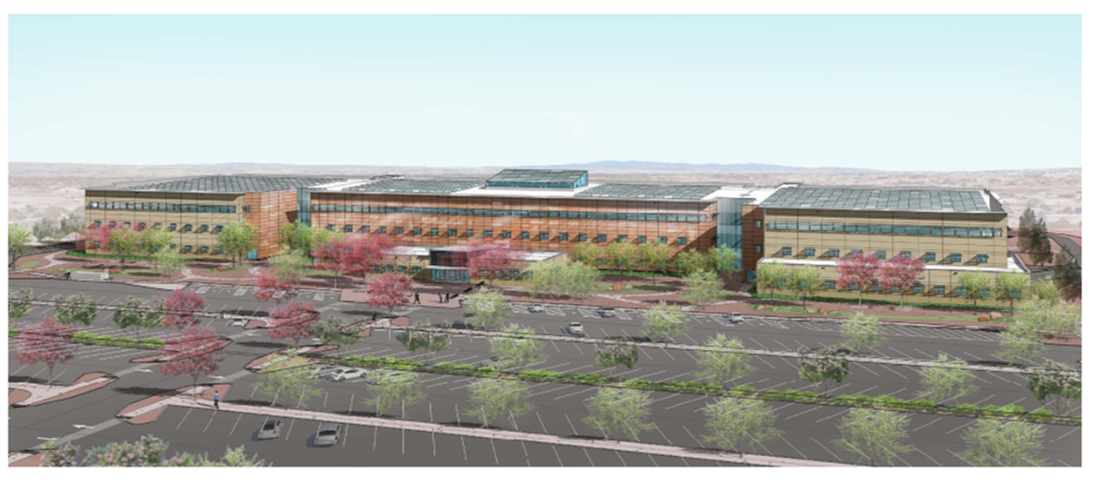 Guiding Principles New Construction/Modernization Summary Checklist   *Core Requirements DOE Guiding Principles New Construction and Modernization ChecklistDOE Departmental Element _____________________________Laboratory, Campus, Field Office, or Program Office: _____________________________Facility Name: ______________.Facility Address: ______________.Assessor Name and Title: ______________.Date of Assessment: ______________.Instructions:The Guiding Principles New Construction and Modernization Checklist is a tool to demonstrate that a new construction or modernization project meets the intent of the Guiding Principles for Sustainable Federal Buildings. Criteria on the checklist include both design elements and operational procedures that can be used to demonstrate continued operation as a sustainable Federal building after construction.The checklist contains 30 criteria for agencies to assess in order to demonstrate that the building meets the policy outlined in this Guidance. All criteria should be considered as part of the initial assessment process and throughout the design and construction of the project.Core Criteria: Eighteen core criteria, supported by statutory and regulatory requirements and green building industry standards, are considered fundamental principles for any Federal high-performance green building (42 U.S.C. § 17061(13)). To qualify as a sustainable Federal building under this Guidance the building must meet all 18 of the core criteria.Non-Core Criteria: For the remaining 12 criteria that are not indicated as core, agencies must meet a minimum of 75 percent (9 of 12). Agencies have flexibility to focus on the criteria that are most applicable to the building and account for life cycle cost effectiveness, mission requirements, and unique project scopes.If an agency determines that the building’s inherent function, mission, safety, or designation precludes it from meeting the minimum threshold of requisite criteria in a life cycle cost-effective manner as outlined above, the building would not qualify as a sustainable Federal building under this Guidance. Agencies should continue to ensure all Federal statutes applicable to the project or building are met, regardless of whether the building is able to achieve the minimum criteria to be qualified as a sustainable Federal building.Reference Key: Instructions/Comments1.0 - Employ Integrated Design Principles1.0 - Employ Integrated Design Principles1.0 - Employ Integrated Design Principles1.0 - Employ Integrated Design Principles1.0 - Employ Integrated Design Principles1.0 - Employ Integrated Design PrinciplesNC&M Criteria 1.1(Core, Std)NC&M Criteria 1.1(Core, Std)Integrated Design and ManagementIntegrated Design and ManagementIntegrated Design and ManagementIntegrated Design and ManagementEstablish sustainability goals as part of the project to meet the Guiding Principles and incorporate those goals into the design document and process, such as the Owner’s Project Requirements (OPR), Basis of Design (BOD), Conceptual Design Report (CDR), or relevant design documents.Establish sustainability goals as part of the project to meet the Guiding Principles and incorporate those goals into the design document and process, such as the Owner’s Project Requirements (OPR), Basis of Design (BOD), Conceptual Design Report (CDR), or relevant design documents.Establish sustainability goals as part of the project to meet the Guiding Principles and incorporate those goals into the design document and process, such as the Owner’s Project Requirements (OPR), Basis of Design (BOD), Conceptual Design Report (CDR), or relevant design documents.YesYesNoTo meet this GP, answer Yes to number 1 and either 2 or 3.Answer YES to ONE of the following options to meet this Guiding Principle.Answer YES to ONE of the following options to meet this Guiding Principle.Answer YES to ONE of the following options to meet this Guiding Principle.Answer YES to ONE of the following options to meet this Guiding Principle.Answer YES to ONE of the following options to meet this Guiding Principle.Answer YES to ONE of the following options to meet this Guiding Principle.Use a collaborative, integrated process and team tailored to the size and function of the building to plan, program, design, construct, commission, and transition to operation the building project or modernization. Identify team members and roles. Ensure energy, water, materials, indoor environmental quality, recycling and composting, occupant health and wellness, transportation (including public transit, safety, parking, and electric vehicle charging), siting and landscape, the protection of historic properties and other cultural resources, community integration, and building resilience are considered while balancing the building’s function and mission throughout the design and construction of the building and into operations plans, where feasible.Use a collaborative, integrated process and team tailored to the size and function of the building to plan, program, design, construct, commission, and transition to operation the building project or modernization. Identify team members and roles. Ensure energy, water, materials, indoor environmental quality, recycling and composting, occupant health and wellness, transportation (including public transit, safety, parking, and electric vehicle charging), siting and landscape, the protection of historic properties and other cultural resources, community integration, and building resilience are considered while balancing the building’s function and mission throughout the design and construction of the building and into operations plans, where feasible.Use a collaborative, integrated process and team tailored to the size and function of the building to plan, program, design, construct, commission, and transition to operation the building project or modernization. Identify team members and roles. Ensure energy, water, materials, indoor environmental quality, recycling and composting, occupant health and wellness, transportation (including public transit, safety, parking, and electric vehicle charging), siting and landscape, the protection of historic properties and other cultural resources, community integration, and building resilience are considered while balancing the building’s function and mission throughout the design and construction of the building and into operations plans, where feasible.YesNoNoUse an integrated design process consistent with 2018 International Green Construction Code (IgCC) Appendix F Integrated Design, including F101.1.1 (F1.1.1) Charrette Process (excluding F101.1.2 (F1.1.2) Design Charrette Matrix).Use an integrated design process consistent with 2018 International Green Construction Code (IgCC) Appendix F Integrated Design, including F101.1.1 (F1.1.1) Charrette Process (excluding F101.1.2 (F1.1.2) Design Charrette Matrix).Use an integrated design process consistent with 2018 International Green Construction Code (IgCC) Appendix F Integrated Design, including F101.1.1 (F1.1.1) Charrette Process (excluding F101.1.2 (F1.1.2) Design Charrette Matrix).YesNoNoSuggested Documentation: Provide IPT team members. Hold a Charrette. Provide initial Guiding Principles checklist. Verify # 1 is met in design and construction documents. Provide copies of the OPR, CDR, Design RFP and related IPT documentation that identifies sustainability goals to be implemented for the project. Throughout the project, document compliance with meeting minutes and reports, as applicable. Suggested Documentation: Provide IPT team members. Hold a Charrette. Provide initial Guiding Principles checklist. Verify # 1 is met in design and construction documents. Provide copies of the OPR, CDR, Design RFP and related IPT documentation that identifies sustainability goals to be implemented for the project. Throughout the project, document compliance with meeting minutes and reports, as applicable. Suggested Documentation: Provide IPT team members. Hold a Charrette. Provide initial Guiding Principles checklist. Verify # 1 is met in design and construction documents. Provide copies of the OPR, CDR, Design RFP and related IPT documentation that identifies sustainability goals to be implemented for the project. Throughout the project, document compliance with meeting minutes and reports, as applicable. Suggested Documentation: Provide IPT team members. Hold a Charrette. Provide initial Guiding Principles checklist. Verify # 1 is met in design and construction documents. Provide copies of the OPR, CDR, Design RFP and related IPT documentation that identifies sustainability goals to be implemented for the project. Throughout the project, document compliance with meeting minutes and reports, as applicable. Suggested Documentation: Provide IPT team members. Hold a Charrette. Provide initial Guiding Principles checklist. Verify # 1 is met in design and construction documents. Provide copies of the OPR, CDR, Design RFP and related IPT documentation that identifies sustainability goals to be implemented for the project. Throughout the project, document compliance with meeting minutes and reports, as applicable. Suggested Documentation: Provide IPT team members. Hold a Charrette. Provide initial Guiding Principles checklist. Verify # 1 is met in design and construction documents. Provide copies of the OPR, CDR, Design RFP and related IPT documentation that identifies sustainability goals to be implemented for the project. Throughout the project, document compliance with meeting minutes and reports, as applicable. Suggested Documentation: Provide IPT team members. Hold a Charrette. Provide initial Guiding Principles checklist. Verify # 1 is met in design and construction documents. Provide copies of the OPR, CDR, Design RFP and related IPT documentation that identifies sustainability goals to be implemented for the project. Throughout the project, document compliance with meeting minutes and reports, as applicable. NC&M Criteria 1.2(Core, S, C/I)NC&M Criteria 1.2(Core, S, C/I)Sustainable SitingSustainable SitingSustainable SitingSustainable SitingTo meet this GP, answer Yes to number 1 and either 2 or 3.Follow all relevant requirements of 41 CFR § 102-76.20 of the Federal Management Regulation to make a positive contribution to the surrounding landscape, and comply with the National Environmental Policy Act of 1969, as amended, 42 U.S.C. 4321 et seq., and the National Historic Preservation Act of 1966, as amended, 54 U.S.C. Subtitle III, Division A.Follow all relevant requirements of 41 CFR § 102-76.20 of the Federal Management Regulation to make a positive contribution to the surrounding landscape, and comply with the National Environmental Policy Act of 1969, as amended, 42 U.S.C. 4321 et seq., and the National Historic Preservation Act of 1966, as amended, 54 U.S.C. Subtitle III, Division A.Follow all relevant requirements of 41 CFR § 102-76.20 of the Federal Management Regulation to make a positive contribution to the surrounding landscape, and comply with the National Environmental Policy Act of 1969, as amended, 42 U.S.C. 4321 et seq., and the National Historic Preservation Act of 1966, as amended, 54 U.S.C. Subtitle III, Division A.YesNoNoAnswer YES to ONE of the following options to meet this Guiding Principle.Answer YES to ONE of the following options to meet this Guiding Principle.Answer YES to ONE of the following options to meet this Guiding Principle.Answer YES to ONE of the following options to meet this Guiding Principle.Answer YES to ONE of the following options to meet this Guiding Principle.Answer YES to ONE of the following options to meet this Guiding Principle.In alignment with sustainable siting best practices, assess all relevant opportunities for enhancements to the site sustainability and engage building occupants and other stakeholders utilizing the site. The specific actions of the site selection and planning stage should reflect the complexity of the proposed building and include, as appropriate, the following: 1) avoid development of prime farmland; 2) preserve areas with permeable soils; 3) avoid or, if not possible, minimize potential harm to or within the floodplain; 4) protect and conserve existing landscapes, wetlands, forest, and wilderness areas; 5) minimize site disturbance; 6) preserve threatened or endangered species and their habitats, including pollinators’ habitats; 7) improve linkages and connections to surrounding destinations and neighborhoods; 8) use historic properties, especially those located in central business districts; and 9) incorporate appropriate security design parameters. Incorporate these environmental considerations through a systematic interdisciplinary approach, and balance these concerns with cost and security. Agencies can reference additional siting resources, including GSA’S Sustainable Facilities Tool (SFTool) and the Environmental Protection Agency (EPA’s) Smart Growth—Location and Green Building site, the U.S. Department of Agriculture’s (USDA) pollinators resources, and for projects involving historic properties, the Secretary of the Interior’s Standards for Rehabilitation & Illustrated Guidelines on Sustainability for Rehabilitating Historic Buildings.In alignment with sustainable siting best practices, assess all relevant opportunities for enhancements to the site sustainability and engage building occupants and other stakeholders utilizing the site. The specific actions of the site selection and planning stage should reflect the complexity of the proposed building and include, as appropriate, the following: 1) avoid development of prime farmland; 2) preserve areas with permeable soils; 3) avoid or, if not possible, minimize potential harm to or within the floodplain; 4) protect and conserve existing landscapes, wetlands, forest, and wilderness areas; 5) minimize site disturbance; 6) preserve threatened or endangered species and their habitats, including pollinators’ habitats; 7) improve linkages and connections to surrounding destinations and neighborhoods; 8) use historic properties, especially those located in central business districts; and 9) incorporate appropriate security design parameters. Incorporate these environmental considerations through a systematic interdisciplinary approach, and balance these concerns with cost and security. Agencies can reference additional siting resources, including GSA’S Sustainable Facilities Tool (SFTool) and the Environmental Protection Agency (EPA’s) Smart Growth—Location and Green Building site, the U.S. Department of Agriculture’s (USDA) pollinators resources, and for projects involving historic properties, the Secretary of the Interior’s Standards for Rehabilitation & Illustrated Guidelines on Sustainability for Rehabilitating Historic Buildings.In alignment with sustainable siting best practices, assess all relevant opportunities for enhancements to the site sustainability and engage building occupants and other stakeholders utilizing the site. The specific actions of the site selection and planning stage should reflect the complexity of the proposed building and include, as appropriate, the following: 1) avoid development of prime farmland; 2) preserve areas with permeable soils; 3) avoid or, if not possible, minimize potential harm to or within the floodplain; 4) protect and conserve existing landscapes, wetlands, forest, and wilderness areas; 5) minimize site disturbance; 6) preserve threatened or endangered species and their habitats, including pollinators’ habitats; 7) improve linkages and connections to surrounding destinations and neighborhoods; 8) use historic properties, especially those located in central business districts; and 9) incorporate appropriate security design parameters. Incorporate these environmental considerations through a systematic interdisciplinary approach, and balance these concerns with cost and security. Agencies can reference additional siting resources, including GSA’S Sustainable Facilities Tool (SFTool) and the Environmental Protection Agency (EPA’s) Smart Growth—Location and Green Building site, the U.S. Department of Agriculture’s (USDA) pollinators resources, and for projects involving historic properties, the Secretary of the Interior’s Standards for Rehabilitation & Illustrated Guidelines on Sustainability for Rehabilitating Historic Buildings.YesNoNoConform to 2018 IgCC Section 501.3.1 (5.3.1) Site Selection and 501.3.2 (5.3.2) Predesign Site Inventory and Assessment.Conform to 2018 IgCC Section 501.3.1 (5.3.1) Site Selection and 501.3.2 (5.3.2) Predesign Site Inventory and Assessment.Conform to 2018 IgCC Section 501.3.1 (5.3.1) Site Selection and 501.3.2 (5.3.2) Predesign Site Inventory and Assessment.YesNoNoSuggested Documentation: Provide copies of the site plan, NEPA Environmental Assessment, and related documentation that demonstrate relevant site planning, landscape requirements, and Option 1 or Option 2 have been achieved. Documentation may include Analysis of Alternatives, NEPA and Conceptual Design Reports.Suggested Documentation: Provide copies of the site plan, NEPA Environmental Assessment, and related documentation that demonstrate relevant site planning, landscape requirements, and Option 1 or Option 2 have been achieved. Documentation may include Analysis of Alternatives, NEPA and Conceptual Design Reports.Suggested Documentation: Provide copies of the site plan, NEPA Environmental Assessment, and related documentation that demonstrate relevant site planning, landscape requirements, and Option 1 or Option 2 have been achieved. Documentation may include Analysis of Alternatives, NEPA and Conceptual Design Reports.Suggested Documentation: Provide copies of the site plan, NEPA Environmental Assessment, and related documentation that demonstrate relevant site planning, landscape requirements, and Option 1 or Option 2 have been achieved. Documentation may include Analysis of Alternatives, NEPA and Conceptual Design Reports.Suggested Documentation: Provide copies of the site plan, NEPA Environmental Assessment, and related documentation that demonstrate relevant site planning, landscape requirements, and Option 1 or Option 2 have been achieved. Documentation may include Analysis of Alternatives, NEPA and Conceptual Design Reports.Suggested Documentation: Provide copies of the site plan, NEPA Environmental Assessment, and related documentation that demonstrate relevant site planning, landscape requirements, and Option 1 or Option 2 have been achieved. Documentation may include Analysis of Alternatives, NEPA and Conceptual Design Reports.Suggested Documentation: Provide copies of the site plan, NEPA Environmental Assessment, and related documentation that demonstrate relevant site planning, landscape requirements, and Option 1 or Option 2 have been achieved. Documentation may include Analysis of Alternatives, NEPA and Conceptual Design Reports.NC&M Criteria 1.3(Core, S, C/I)NC&M Criteria 1.3(Core, S, C/I)Stormwater ManagementStormwater ManagementStormwater ManagementStormwater ManagementTo meet this GP, answer Yes to either 1, 2, or 3.Answer YES to ONE of the following options to meet this Guiding Principle.Answer YES to ONE of the following options to meet this Guiding Principle.Answer YES to ONE of the following options to meet this Guiding Principle.Answer YES to ONE of the following options to meet this Guiding Principle.Answer YES to ONE of the following options to meet this Guiding Principle.Answer YES to ONE of the following options to meet this Guiding Principle.For new construction or modernization projects disturbing a surface area of 5,000 or more square feet, use planning, design, construction, and maintenance strategies to maintain or restore the predevelopment hydrology of the property in terms of temperature, rate, volume, and duration of flow, in accordance with statutory requirements (42 U.S.C. § 17094). Low impact development (LID) infrastructure solutions can be utilized to help achieve this criteria.For new construction or modernization projects disturbing a surface area of 5,000 or more square feet, use planning, design, construction, and maintenance strategies to maintain or restore the predevelopment hydrology of the property in terms of temperature, rate, volume, and duration of flow, in accordance with statutory requirements (42 U.S.C. § 17094). Low impact development (LID) infrastructure solutions can be utilized to help achieve this criteria.For new construction or modernization projects disturbing a surface area of 5,000 or more square feet, use planning, design, construction, and maintenance strategies to maintain or restore the predevelopment hydrology of the property in terms of temperature, rate, volume, and duration of flow, in accordance with statutory requirements (42 U.S.C. § 17094). Low impact development (LID) infrastructure solutions can be utilized to help achieve this criteria.YesNoNoFor new construction or modernization projects disturbing a surface area fewer than 5,000 square feet, use site planning, design, construction, and maintenance strategies such as low impact development (LID) to manage on-site stormwater and to maintain or restore hydrologic conditions after development, to the maximum extent that is technically practicable.For new construction or modernization projects disturbing a surface area fewer than 5,000 square feet, use site planning, design, construction, and maintenance strategies such as low impact development (LID) to manage on-site stormwater and to maintain or restore hydrologic conditions after development, to the maximum extent that is technically practicable.For new construction or modernization projects disturbing a surface area fewer than 5,000 square feet, use site planning, design, construction, and maintenance strategies such as low impact development (LID) to manage on-site stormwater and to maintain or restore hydrologic conditions after development, to the maximum extent that is technically practicable.YesNoNoConform to 2018 IgCC Section 501.3.4 (5.3.4) Stormwater Management.Conform to 2018 IgCC Section 501.3.4 (5.3.4) Stormwater Management.Conform to 2018 IgCC Section 501.3.4 (5.3.4) Stormwater Management.YesNoNoSuggested Documentation: Provide copies of the Stormwater plan, a narrative that describes the actions taken to meet the stormwater compliance requirements for the building site, and any other relevant documentation.  Suggested Documentation: Provide copies of the Stormwater plan, a narrative that describes the actions taken to meet the stormwater compliance requirements for the building site, and any other relevant documentation.  Suggested Documentation: Provide copies of the Stormwater plan, a narrative that describes the actions taken to meet the stormwater compliance requirements for the building site, and any other relevant documentation.  Suggested Documentation: Provide copies of the Stormwater plan, a narrative that describes the actions taken to meet the stormwater compliance requirements for the building site, and any other relevant documentation.  Suggested Documentation: Provide copies of the Stormwater plan, a narrative that describes the actions taken to meet the stormwater compliance requirements for the building site, and any other relevant documentation.  Suggested Documentation: Provide copies of the Stormwater plan, a narrative that describes the actions taken to meet the stormwater compliance requirements for the building site, and any other relevant documentation.  Suggested Documentation: Provide copies of the Stormwater plan, a narrative that describes the actions taken to meet the stormwater compliance requirements for the building site, and any other relevant documentation.  NC&M Criteria 1.4(Non-Core, Std, C/I)NC&M Criteria 1.4(Non-Core, Std, C/I)Infrastructure Utilization andOptimizationInfrastructure Utilization andOptimizationInfrastructure Utilization andOptimizationInfrastructure Utilization andOptimizationTo meet this GP, answer Yes to number 1 and either 2, 3, 4, 5, 6, or 7.Evaluate and prioritize transportation strategies and associated infrastructure improvements that promote and support alternative transportation, including walking, cycling, alternative fuel and electric vehicles, and public transit over the life of the building, as feasible and consistent with the mission of the facility.Evaluate and prioritize transportation strategies and associated infrastructure improvements that promote and support alternative transportation, including walking, cycling, alternative fuel and electric vehicles, and public transit over the life of the building, as feasible and consistent with the mission of the facility.Evaluate and prioritize transportation strategies and associated infrastructure improvements that promote and support alternative transportation, including walking, cycling, alternative fuel and electric vehicles, and public transit over the life of the building, as feasible and consistent with the mission of the facility.YesNoNoAnswer YES to ONE of the following options to meet this Guiding Principle.Answer YES to ONE of the following options to meet this Guiding Principle.Answer YES to ONE of the following options to meet this Guiding Principle.Answer YES to ONE of the following options to meet this Guiding Principle.Answer YES to ONE of the following options to meet this Guiding Principle.Answer YES to ONE of the following options to meet this Guiding Principle.Locate any functional entry of the project within a ¼-mile (400-meter) walking distance of existing or planned bus, streetcar, shuttle, or informal transit stops, or within a ½-mile (800- meter) walking distance of existing or planned bus rapid transit stops, light or heavy rail stations, commuter rail stations or ferry terminals, except for those facilities where their mission and function prevents mass transportation access.Locate any functional entry of the project within a ¼-mile (400-meter) walking distance of existing or planned bus, streetcar, shuttle, or informal transit stops, or within a ½-mile (800- meter) walking distance of existing or planned bus rapid transit stops, light or heavy rail stations, commuter rail stations or ferry terminals, except for those facilities where their mission and function prevents mass transportation access.Locate any functional entry of the project within a ¼-mile (400-meter) walking distance of existing or planned bus, streetcar, shuttle, or informal transit stops, or within a ½-mile (800- meter) walking distance of existing or planned bus rapid transit stops, light or heavy rail stations, commuter rail stations or ferry terminals, except for those facilities where their mission and function prevents mass transportation access.YesNoNoInstall electric vehicle charging stations for a minimum of two percent of the parking spaces created as part of the project or designated for the building occupants, where on-site vehicle parking is provided.Install electric vehicle charging stations for a minimum of two percent of the parking spaces created as part of the project or designated for the building occupants, where on-site vehicle parking is provided.Install electric vehicle charging stations for a minimum of two percent of the parking spaces created as part of the project or designated for the building occupants, where on-site vehicle parking is provided.YesNoNoDesignate at least five percent of the parking spaces created as part of the project or designated for the building occupants as preferred parking for alternative fuel vehicles (may include parking for agency fleet alternative fuel vehicles).Designate at least five percent of the parking spaces created as part of the project or designated for the building occupants as preferred parking for alternative fuel vehicles (may include parking for agency fleet alternative fuel vehicles).Designate at least five percent of the parking spaces created as part of the project or designated for the building occupants as preferred parking for alternative fuel vehicles (may include parking for agency fleet alternative fuel vehicles).YesNoNoProvide an alternative transportation program to reduce congestion and the need for parking. The program may include transit services; walkability improvements including connections to transit, sidewalks, pathways, and bicycle trails; alternative transit education; designated rideshare areas; transit subsidies; telecommuting incentives; or bicycle racks and showers.Provide an alternative transportation program to reduce congestion and the need for parking. The program may include transit services; walkability improvements including connections to transit, sidewalks, pathways, and bicycle trails; alternative transit education; designated rideshare areas; transit subsidies; telecommuting incentives; or bicycle racks and showers.Provide an alternative transportation program to reduce congestion and the need for parking. The program may include transit services; walkability improvements including connections to transit, sidewalks, pathways, and bicycle trails; alternative transit education; designated rideshare areas; transit subsidies; telecommuting incentives; or bicycle racks and showers.YesNoNoPrior to and during the space decision process, engage planning officials at the state, metropolitan, or municipal level to identify ways proposed agency actions can support community sustainability and potentially align with local and regional long range plans and objectives. Support and integrate proposed actions into the project.Prior to and during the space decision process, engage planning officials at the state, metropolitan, or municipal level to identify ways proposed agency actions can support community sustainability and potentially align with local and regional long range plans and objectives. Support and integrate proposed actions into the project.Prior to and during the space decision process, engage planning officials at the state, metropolitan, or municipal level to identify ways proposed agency actions can support community sustainability and potentially align with local and regional long range plans and objectives. Support and integrate proposed actions into the project.YesNoNoConform to 2018 IGCC Section 1001.3.2.4 (10.3.2.4) Transportation Management Plan and Section 501.3.7.3 (5.3.7.3) Site Vehicle Provisions.Conform to 2018 IGCC Section 1001.3.2.4 (10.3.2.4) Transportation Management Plan and Section 501.3.7.3 (5.3.7.3) Site Vehicle Provisions.Conform to 2018 IGCC Section 1001.3.2.4 (10.3.2.4) Transportation Management Plan and Section 501.3.7.3 (5.3.7.3) Site Vehicle Provisions.    Yes    No    NoSuggested Documentation: Provide narrative describing the transportation strategies and associated infrastructure improvements that promote and support alternative transportation. Provide documentation including site plan identifying local transportation connections, location of electric charging stations or alternative transportation promoted. Suggested Documentation: Provide narrative describing the transportation strategies and associated infrastructure improvements that promote and support alternative transportation. Provide documentation including site plan identifying local transportation connections, location of electric charging stations or alternative transportation promoted. Suggested Documentation: Provide narrative describing the transportation strategies and associated infrastructure improvements that promote and support alternative transportation. Provide documentation including site plan identifying local transportation connections, location of electric charging stations or alternative transportation promoted. Suggested Documentation: Provide narrative describing the transportation strategies and associated infrastructure improvements that promote and support alternative transportation. Provide documentation including site plan identifying local transportation connections, location of electric charging stations or alternative transportation promoted. Suggested Documentation: Provide narrative describing the transportation strategies and associated infrastructure improvements that promote and support alternative transportation. Provide documentation including site plan identifying local transportation connections, location of electric charging stations or alternative transportation promoted. Suggested Documentation: Provide narrative describing the transportation strategies and associated infrastructure improvements that promote and support alternative transportation. Provide documentation including site plan identifying local transportation connections, location of electric charging stations or alternative transportation promoted. Suggested Documentation: Provide narrative describing the transportation strategies and associated infrastructure improvements that promote and support alternative transportation. Provide documentation including site plan identifying local transportation connections, location of electric charging stations or alternative transportation promoted. NC&M Criteria 1.5(Core, S)CommissioningCommissioningCommissioningCommissioningCommissioningEmploy commissioning, as defined per Section 432 of the Energy Independence and Security Act of 2007 ((42 U.S.C. 8253(f)(1)(A)), and tailored to the size and complexity of the building.Employ commissioning, as defined per Section 432 of the Energy Independence and Security Act of 2007 ((42 U.S.C. 8253(f)(1)(A)), and tailored to the size and complexity of the building.Employ commissioning, as defined per Section 432 of the Energy Independence and Security Act of 2007 ((42 U.S.C. 8253(f)(1)(A)), and tailored to the size and complexity of the building.YesNoNoTo meet this GP, answer Yes to number 1 and either 2 or 3.Answer YES to ONE of the following options to meet this Guiding Principle.Answer YES to ONE of the following options to meet this Guiding Principle.Answer YES to ONE of the following options to meet this Guiding Principle.Answer YES to ONE of the following options to meet this Guiding Principle.Answer YES to ONE of the following options to meet this Guiding Principle.Answer YES to ONE of the following options to meet this Guiding Principle.Document through a commissioning process that the building and its commissioned components, assemblies, and systems (including any renewable energy systems, thermal storage, district heating and cooling system, and cooling towers) comply with the owner’s project requirements. Conduct commissioning in accordance with the U.S. Department of Energy (DOE) Federal Energy Management Program's (FEMP) Commissioning for Federal Facilities guidance, using ANSI/ASHRAE/IES Standard 202 or other generally accepted engineering standards, guidelines, and nationally recognized organizations.For less complex buildings, commissioning should be performed with generally accepted engineering standards acceptable to the agency. A certified commissioning provider (may include a qualified agency employee), independent of the design and construction or operating team, should provide, within one year of project completion, a final commissioning report.Document through a commissioning process that the building and its commissioned components, assemblies, and systems (including any renewable energy systems, thermal storage, district heating and cooling system, and cooling towers) comply with the owner’s project requirements. Conduct commissioning in accordance with the U.S. Department of Energy (DOE) Federal Energy Management Program's (FEMP) Commissioning for Federal Facilities guidance, using ANSI/ASHRAE/IES Standard 202 or other generally accepted engineering standards, guidelines, and nationally recognized organizations.For less complex buildings, commissioning should be performed with generally accepted engineering standards acceptable to the agency. A certified commissioning provider (may include a qualified agency employee), independent of the design and construction or operating team, should provide, within one year of project completion, a final commissioning report.Document through a commissioning process that the building and its commissioned components, assemblies, and systems (including any renewable energy systems, thermal storage, district heating and cooling system, and cooling towers) comply with the owner’s project requirements. Conduct commissioning in accordance with the U.S. Department of Energy (DOE) Federal Energy Management Program's (FEMP) Commissioning for Federal Facilities guidance, using ANSI/ASHRAE/IES Standard 202 or other generally accepted engineering standards, guidelines, and nationally recognized organizations.For less complex buildings, commissioning should be performed with generally accepted engineering standards acceptable to the agency. A certified commissioning provider (may include a qualified agency employee), independent of the design and construction or operating team, should provide, within one year of project completion, a final commissioning report.YesNoNoConform to 2018 IgCC Section 1001.3.1.2 (10.3.1.2) Building Project Commissioning (Cx) Process. Conform to 2018 IgCC Section 1001.3.1.2 (10.3.1.2) Building Project Commissioning (Cx) Process. Conform to 2018 IgCC Section 1001.3.1.2 (10.3.1.2) Building Project Commissioning (Cx) Process. YesNoNoSuggested Documentation: Provide copy of commissioning findings/report. Suggested Documentation: Provide copy of commissioning findings/report. Suggested Documentation: Provide copy of commissioning findings/report. Suggested Documentation: Provide copy of commissioning findings/report. Suggested Documentation: Provide copy of commissioning findings/report. Suggested Documentation: Provide copy of commissioning findings/report. Suggested Documentation: Provide copy of commissioning findings/report. 2.0 Optimize Energy Performance2.0 Optimize Energy Performance2.0 Optimize Energy Performance2.0 Optimize Energy PerformanceNC&M Criteria 2.1(Core, S)Energy EfficiencyEnergy EfficiencyEnergy EfficiencyTo meet this GP, answer Yes to either 1a or 1b and either 2, 3, 4, 5, or 6.For New Construction:For New Construction:For New Construction:For New Construction:1a. Ensure compliance with Federal energy efficiency performance requirements for new construction in accordance with § 109 of the Energy Policy Act of 2005 (42 U.S.C. § 6834(a)(3)(A)) and DOE’s regulations as established under 10 CFR parts 433, subpart A, and 10 CFR parts 435, subpart A.Ensure installation of ENERGY STAR and FEMP-designated products in all procurements involving energy-consuming products and services, in accordance with 42 U.S.C § 8259b and 10 CFR § 436.40– 436.43.1a. Ensure compliance with Federal energy efficiency performance requirements for new construction in accordance with § 109 of the Energy Policy Act of 2005 (42 U.S.C. § 6834(a)(3)(A)) and DOE’s regulations as established under 10 CFR parts 433, subpart A, and 10 CFR parts 435, subpart A.Ensure installation of ENERGY STAR and FEMP-designated products in all procurements involving energy-consuming products and services, in accordance with 42 U.S.C § 8259b and 10 CFR § 436.40– 436.43.Yes    NoFor Modernization projects:For Modernization projects:For Modernization projects:For Modernization projects:1b. Ensure installation of ENERGY STAR and FEMP-designated products in all procurements involving energy-consuming products and services, in accordance with 42 U.S.C § 8259b and 10 CFR § 436.40– 436.43.Employ strategies to improve energy performance and reduce energy usage in accordance with 42 U.S.C. § 8253(a).1b. Ensure installation of ENERGY STAR and FEMP-designated products in all procurements involving energy-consuming products and services, in accordance with 42 U.S.C § 8259b and 10 CFR § 436.40– 436.43.Employ strategies to improve energy performance and reduce energy usage in accordance with 42 U.S.C. § 8253(a).YesNoAnswer YES to ONE of the following options to meet this Guiding Principle.Answer YES to ONE of the following options to meet this Guiding Principle.Answer YES to ONE of the following options to meet this Guiding Principle.Answer YES to ONE of the following options to meet this Guiding Principle.Ensure building energy use is 20 percent below a FY 2015 energy use baseline.Ensure building energy use is 20 percent below a FY 2015 energy use baseline.YesNoEnsure building energy use is 30 percent below a FY 2003 energy use baseline.Ensure building energy use is 30 percent below a FY 2003 energy use baseline.YesNoEnsure the building has an ENERGY STAR score of 75 or higher.Ensure the building has an ENERGY STAR score of 75 or higher.YesNoFor building types not eligible to receive an ENERGY STAR score and where adequate benchmarking data exists, demonstrate that the building is in the top quartile of energy performance for its building type. For building types not eligible to receive an ENERGY STAR score and where adequate benchmarking data exists, demonstrate that the building is in the top quartile of energy performance for its building type. YesNoFollow the Federal energy performance requirements established under 10 CFR Parts 433 and 435 by designing to exceed ANSI/ASHRAE/IES Standard 90.1 by at least 30 percent, where life cycle cost-effective.Follow the Federal energy performance requirements established under 10 CFR Parts 433 and 435 by designing to exceed ANSI/ASHRAE/IES Standard 90.1 by at least 30 percent, where life cycle cost-effective.YesNoSuggested Documentation: Provide Performance Rating Method results demonstrating that the project has met 10 CFR 433 or provide residential energy analysis that demonstrates that the building has met the IECC per 10 CFR 435. Provide any supporting narrative on the cost-effective energy measures implemented. If a 30% reduction is not life cycle cost effective (LCCE), the design of the proposed building or addition shall be as efficient as possible up to the point it is no longer life cycle cost effective. Identify energy measures evaluated. For modernization projects provide Energy Star Rating Score of 75 or higher.  Provide Provide purchasing specifications or submittals for ENERGY STAR and FEMP-designated products Submit project specifications, cut sheets, or contracts to demonstrate the purchase of qualifying products.Suggested Documentation: Provide Performance Rating Method results demonstrating that the project has met 10 CFR 433 or provide residential energy analysis that demonstrates that the building has met the IECC per 10 CFR 435. Provide any supporting narrative on the cost-effective energy measures implemented. If a 30% reduction is not life cycle cost effective (LCCE), the design of the proposed building or addition shall be as efficient as possible up to the point it is no longer life cycle cost effective. Identify energy measures evaluated. For modernization projects provide Energy Star Rating Score of 75 or higher.  Provide Provide purchasing specifications or submittals for ENERGY STAR and FEMP-designated products Submit project specifications, cut sheets, or contracts to demonstrate the purchase of qualifying products.Suggested Documentation: Provide Performance Rating Method results demonstrating that the project has met 10 CFR 433 or provide residential energy analysis that demonstrates that the building has met the IECC per 10 CFR 435. Provide any supporting narrative on the cost-effective energy measures implemented. If a 30% reduction is not life cycle cost effective (LCCE), the design of the proposed building or addition shall be as efficient as possible up to the point it is no longer life cycle cost effective. Identify energy measures evaluated. For modernization projects provide Energy Star Rating Score of 75 or higher.  Provide Provide purchasing specifications or submittals for ENERGY STAR and FEMP-designated products Submit project specifications, cut sheets, or contracts to demonstrate the purchase of qualifying products.Suggested Documentation: Provide Performance Rating Method results demonstrating that the project has met 10 CFR 433 or provide residential energy analysis that demonstrates that the building has met the IECC per 10 CFR 435. Provide any supporting narrative on the cost-effective energy measures implemented. If a 30% reduction is not life cycle cost effective (LCCE), the design of the proposed building or addition shall be as efficient as possible up to the point it is no longer life cycle cost effective. Identify energy measures evaluated. For modernization projects provide Energy Star Rating Score of 75 or higher.  Provide Provide purchasing specifications or submittals for ENERGY STAR and FEMP-designated products Submit project specifications, cut sheets, or contracts to demonstrate the purchase of qualifying products.Suggested Documentation: Provide Performance Rating Method results demonstrating that the project has met 10 CFR 433 or provide residential energy analysis that demonstrates that the building has met the IECC per 10 CFR 435. Provide any supporting narrative on the cost-effective energy measures implemented. If a 30% reduction is not life cycle cost effective (LCCE), the design of the proposed building or addition shall be as efficient as possible up to the point it is no longer life cycle cost effective. Identify energy measures evaluated. For modernization projects provide Energy Star Rating Score of 75 or higher.  Provide Provide purchasing specifications or submittals for ENERGY STAR and FEMP-designated products Submit project specifications, cut sheets, or contracts to demonstrate the purchase of qualifying products.NC&M Criteria 2.2(Core, S)Energy MeteringEnergy MeteringEnergy MeteringInstall building-level meters for electricity and advanced meters to the maximum extent practicable, as required by EPAct 2005 § 103 (42 U.S.C. § 8253(e)). Install standard or advanced meters for natural gas and steam to the maximum extent practical, in accordance with the DOE’s Federal Building Metering Guidance and EISA 2007 § 434 (42 U.S.C. § 8253(e)(1)).Install building-level meters for electricity and advanced meters to the maximum extent practicable, as required by EPAct 2005 § 103 (42 U.S.C. § 8253(e)). Install standard or advanced meters for natural gas and steam to the maximum extent practical, in accordance with the DOE’s Federal Building Metering Guidance and EISA 2007 § 434 (42 U.S.C. § 8253(e)(1)).  Yes  NoSuggested Documentation: Provide project submittals or other documentation showing compliance with building level meters. submit confirmation that the meters are installed and communicating properly.Suggested Documentation: Provide project submittals or other documentation showing compliance with building level meters. submit confirmation that the meters are installed and communicating properly.Suggested Documentation: Provide project submittals or other documentation showing compliance with building level meters. submit confirmation that the meters are installed and communicating properly.Suggested Documentation: Provide project submittals or other documentation showing compliance with building level meters. submit confirmation that the meters are installed and communicating properly.Suggested Documentation: Provide project submittals or other documentation showing compliance with building level meters. submit confirmation that the meters are installed and communicating properly.NC&M Criteria 2.3(Non-Core, S, C/I)Renewable EnergyRenewable EnergyRenewable EnergyTo meet this GP, answer Yes to number 1 and either 2, 3, or 4.Evaluate applicable renewable electric energy strategies related to the project or building that could support, as needed, agency progress toward renewable energy goals where cost-effective, per 42 U.S.C. § 15852(a).[Campus/Installation-wide approach can be utilized if the agency has assessed and can verify that the building will directly benefit from the renewable energy system. Alternatively, the agency should develop an internal energy accounting or tracking system to apportion renewable energy or attributes to the building to avoid any double counting.]Evaluate applicable renewable electric energy strategies related to the project or building that could support, as needed, agency progress toward renewable energy goals where cost-effective, per 42 U.S.C. § 15852(a).[Campus/Installation-wide approach can be utilized if the agency has assessed and can verify that the building will directly benefit from the renewable energy system. Alternatively, the agency should develop an internal energy accounting or tracking system to apportion renewable energy or attributes to the building to avoid any double counting.]YesNoAnswer YES to ONE of the following options to meet this Guiding Principle.Answer YES to ONE of the following options to meet this Guiding Principle.Answer YES to ONE of the following options to meet this Guiding Principle.Answer YES to ONE of the following options to meet this Guiding Principle.Implement, as appropriate, life cycle cost-effective on-site renewable electric or thermal energy projects.Alternatively, utilize alternative energy systems such as waste heat, combined heat and power (CHP), or fuel cell energy systems, where life cycle cost-effective.If on-site renewable energy or alternative energy systems are not technically feasible or life cycle cost-effective, the agency should establish an internal energy accounting or tracking system to apportion power purchases from off-site renewable sources or renewable energy certificates (RECs) to the building, as aligned with agency plans.Implement, as appropriate, life cycle cost-effective on-site renewable electric or thermal energy projects.Alternatively, utilize alternative energy systems such as waste heat, combined heat and power (CHP), or fuel cell energy systems, where life cycle cost-effective.If on-site renewable energy or alternative energy systems are not technically feasible or life cycle cost-effective, the agency should establish an internal energy accounting or tracking system to apportion power purchases from off-site renewable sources or renewable energy certificates (RECs) to the building, as aligned with agency plans.YesNoWhere appropriate and life cycle cost-effective, not less than 30 percent of the hot water demand is to be met through the installation and use of solar hot water heaters, per 42 U.S.C § 6834(a)(3)(A)(iii).Where appropriate and life cycle cost-effective, not less than 30 percent of the hot water demand is to be met through the installation and use of solar hot water heaters, per 42 U.S.C § 6834(a)(3)(A)(iii).YesNoConform to 2018 IgCC Section 701.4.1.1 (7.4.1.1) On-Site Renewable Energy Systems or equivalent, with the exception that there is no minimum energy production (kBtu/ft2) requirement.Conform to 2018 IgCC Section 701.4.1.1 (7.4.1.1) On-Site Renewable Energy Systems or equivalent, with the exception that there is no minimum energy production (kBtu/ft2) requirement.YesNoSuggested Documentation: Provide recent renewable energy analysis.	Evaluate financing alternatives including PPA’s. 		Provide solar hot water analysis. Federal regulations requires installation of a solar hot water system to provide at least 30% of the domestic hot water for the project, if LCCE.  Provide renewable energy narrative, project submittals or other supporting documentation.  Only if on-site renewable energy or alternative energy are not LCCE document purchase of RECs per agency guidance. 		Suggested Documentation: Provide recent renewable energy analysis.	Evaluate financing alternatives including PPA’s. 		Provide solar hot water analysis. Federal regulations requires installation of a solar hot water system to provide at least 30% of the domestic hot water for the project, if LCCE.  Provide renewable energy narrative, project submittals or other supporting documentation.  Only if on-site renewable energy or alternative energy are not LCCE document purchase of RECs per agency guidance. 		Suggested Documentation: Provide recent renewable energy analysis.	Evaluate financing alternatives including PPA’s. 		Provide solar hot water analysis. Federal regulations requires installation of a solar hot water system to provide at least 30% of the domestic hot water for the project, if LCCE.  Provide renewable energy narrative, project submittals or other supporting documentation.  Only if on-site renewable energy or alternative energy are not LCCE document purchase of RECs per agency guidance. 		Suggested Documentation: Provide recent renewable energy analysis.	Evaluate financing alternatives including PPA’s. 		Provide solar hot water analysis. Federal regulations requires installation of a solar hot water system to provide at least 30% of the domestic hot water for the project, if LCCE.  Provide renewable energy narrative, project submittals or other supporting documentation.  Only if on-site renewable energy or alternative energy are not LCCE document purchase of RECs per agency guidance. 		Suggested Documentation: Provide recent renewable energy analysis.	Evaluate financing alternatives including PPA’s. 		Provide solar hot water analysis. Federal regulations requires installation of a solar hot water system to provide at least 30% of the domestic hot water for the project, if LCCE.  Provide renewable energy narrative, project submittals or other supporting documentation.  Only if on-site renewable energy or alternative energy are not LCCE document purchase of RECs per agency guidance. 		NC&M Criteria 2.4(Core, S)BenchmarkingBenchmarkingBenchmarkingTo meet this GP, answer Yes to either 1 or 2.Answer YES to ONE of the following options to meet this Guiding Principle.Answer YES to ONE of the following options to meet this Guiding Principle.Answer YES to ONE of the following options to meet this Guiding Principle.Answer YES to ONE of the following options to meet this Guiding Principle.Benchmark building performance at least annually, preferably using ENERGY STAR Portfolio Manager, and regularly monitor building energy performance against historic performance data and peer buildings, in accordance with criteria established by DOE’s Federal Building Energy Use Benchmarking Guidance per 42 U.S.C. § 8253(f)(8).Benchmark building performance at least annually, preferably using ENERGY STAR Portfolio Manager, and regularly monitor building energy performance against historic performance data and peer buildings, in accordance with criteria established by DOE’s Federal Building Energy Use Benchmarking Guidance per 42 U.S.C. § 8253(f)(8).    Yes    NoConform to 2018 IgCC Section 1001.3.2.1.3.2 (10.3.2.1.3.2) Track and Assess Energy Consumption.Conform to 2018 IgCC Section 1001.3.2.1.3.2 (10.3.2.1.3.2) Track and Assess Energy Consumption.    Yes    NoSuggested Documentation: Document account established in EPA's Portfolio Manager or alternative benchmarking procedure.Suggested Documentation: Document account established in EPA's Portfolio Manager or alternative benchmarking procedure.Suggested Documentation: Document account established in EPA's Portfolio Manager or alternative benchmarking procedure.Suggested Documentation: Document account established in EPA's Portfolio Manager or alternative benchmarking procedure.Suggested Documentation: Document account established in EPA's Portfolio Manager or alternative benchmarking procedure.3.0 - Protect and Conserve Water3.0 - Protect and Conserve Water3.0 - Protect and Conserve Water3.0 - Protect and Conserve WaterNC&M Criteria 3.1(Core, S)Indoor Water UseIndoor Water UseIndoor Water UseTo meet this GP, answer Yes to number 1 and either 2a or 3a for NC or 2b or 3b for Modernizations.For new construction where water is used to achieve energy efficiency, water conservation measures must be applied to the extent that they are life cycle cost-effective in accordance with 10 CFR Parts 433 and 435. In addition to the use of water conservation technologies otherwise required by 42 U.S.C. § 6834, water conservation technologies are to be applied to the extent that the technologies are life cycle cost-effective for new construction and modernization projects, in accordance with 42 U.S.C. § 6834(a)(3)(D)(vii).Eliminate the use of single-pass (also called "once-through") cooling equipment using potable water and optimize cooling tower operations to minimize makeup water.Agencies should refer to EPA's WaterSense, GSA’s SFTool: Water, and DOE-FEMP’s Water Efficiency in Federal Buildings and Campuses resources for additional details on available water conservation technologies and best management practices.For new construction where water is used to achieve energy efficiency, water conservation measures must be applied to the extent that they are life cycle cost-effective in accordance with 10 CFR Parts 433 and 435. In addition to the use of water conservation technologies otherwise required by 42 U.S.C. § 6834, water conservation technologies are to be applied to the extent that the technologies are life cycle cost-effective for new construction and modernization projects, in accordance with 42 U.S.C. § 6834(a)(3)(D)(vii).Eliminate the use of single-pass (also called "once-through") cooling equipment using potable water and optimize cooling tower operations to minimize makeup water.Agencies should refer to EPA's WaterSense, GSA’s SFTool: Water, and DOE-FEMP’s Water Efficiency in Federal Buildings and Campuses resources for additional details on available water conservation technologies and best management practices.YesNoFor New Construction:For New Construction:For New Construction:For New Construction:Answer YES to ONE of the following options to meet this Guiding Principle.Answer YES to ONE of the following options to meet this Guiding Principle.Answer YES to ONE of the following options to meet this Guiding Principle.Answer YES to ONE of the following options to meet this Guiding Principle.2a. Install WaterSense equipment or equivalent alternatives, where available, for all fixtures that are designed to be used more than once per day on average over a month. For all fixtures and fittings using potable water with planned use of more than once per day, compile cut sheet or product declarations or plumbing schedule showing flush or flow rate performance meeting WaterSense or equivalent.2a. Install WaterSense equipment or equivalent alternatives, where available, for all fixtures that are designed to be used more than once per day on average over a month. For all fixtures and fittings using potable water with planned use of more than once per day, compile cut sheet or product declarations or plumbing schedule showing flush or flow rate performance meeting WaterSense or equivalent.   Yes    No3a. Conform to 2018 IgCC Section 601.3.2.1 (6.3.2.1) Plumbing Fixtures and Fittings or 601.3.2.6 (6.3.2.6) Medical and Laboratory Facilities (if applicable).3a. Conform to 2018 IgCC Section 601.3.2.1 (6.3.2.1) Plumbing Fixtures and Fittings or 601.3.2.6 (6.3.2.6) Medical and Laboratory Facilities (if applicable).YesNoFor Modernization projects:For Modernization projects:For Modernization projects:For Modernization projects:Answer YES to ONE of the following options to meet this Guiding Principle.Answer YES to ONE of the following options to meet this Guiding Principle.Answer YES to ONE of the following options to meet this Guiding Principle.Answer YES to ONE of the following options to meet this Guiding Principle.2b. Install WaterSense equipment or equivalent alternatives to demonstrate at least a 20 percent reduction when comparing installed fixture performance to a base case representing the code-minimum, using the FEMP Water Evaluation Data Tool or other water fixture performance calculator. For all fixtures and fittings using potable water with planned use of more than once a day, compile cut sheet or product declarations or plumbing schedule showing flush or flow rate performance consistent with WaterSense or equivalent.2b. Install WaterSense equipment or equivalent alternatives to demonstrate at least a 20 percent reduction when comparing installed fixture performance to a base case representing the code-minimum, using the FEMP Water Evaluation Data Tool or other water fixture performance calculator. For all fixtures and fittings using potable water with planned use of more than once a day, compile cut sheet or product declarations or plumbing schedule showing flush or flow rate performance consistent with WaterSense or equivalent. Yes No3b. Conform to 2018 IgCC Section 601.3.2.1 (6.3.2.1) Plumbing Fixtures and Fittings or 601.3.2.6 (6.3.2.6) Medical and Laboratory Facilities (if applicable).3b. Conform to 2018 IgCC Section 601.3.2.1 (6.3.2.1) Plumbing Fixtures and Fittings or 601.3.2.6 (6.3.2.6) Medical and Laboratory Facilities (if applicable).  Yes  NoSuggested Documentation: Provide results from DOE's Water Evaluation Tools or equivalent performance results.			Provide product specifications, cut-sheets, photos, contracts, or construction drawings showing compliance with designated savings from code or have met IGCC as applicable.		Suggested Documentation: Provide results from DOE's Water Evaluation Tools or equivalent performance results.			Provide product specifications, cut-sheets, photos, contracts, or construction drawings showing compliance with designated savings from code or have met IGCC as applicable.		Suggested Documentation: Provide results from DOE's Water Evaluation Tools or equivalent performance results.			Provide product specifications, cut-sheets, photos, contracts, or construction drawings showing compliance with designated savings from code or have met IGCC as applicable.		Suggested Documentation: Provide results from DOE's Water Evaluation Tools or equivalent performance results.			Provide product specifications, cut-sheets, photos, contracts, or construction drawings showing compliance with designated savings from code or have met IGCC as applicable.		Suggested Documentation: Provide results from DOE's Water Evaluation Tools or equivalent performance results.			Provide product specifications, cut-sheets, photos, contracts, or construction drawings showing compliance with designated savings from code or have met IGCC as applicable.		NC&M Criteria 3.2(Core, Std)Water MeteringWater MeteringWater MeteringTo meet this GP, answer Yes to either 1 or 2.Answer YES to ONE of the following options to meet this Guiding Principle.Answer YES to ONE of the following options to meet this Guiding Principle.Answer YES to ONE of the following options to meet this Guiding Principle.Answer YES to ONE of the following options to meet this Guiding Principle.Install building level water meters (standard or advanced) and monitor to ensure optimized management of water use during occupancy, including detection of leaks in accordance with DOE’s Federal Building Metering Guidance.Install building level water meters (standard or advanced) and monitor to ensure optimized management of water use during occupancy, including detection of leaks in accordance with DOE’s Federal Building Metering Guidance.  Yes  NoSuggested Documentation:  Provide metering purchase submittals or other documentation showing compliance at the building level.  Submit confirmation that the meters are installed and communicating properly as designed.Suggested Documentation:  Provide metering purchase submittals or other documentation showing compliance at the building level.  Submit confirmation that the meters are installed and communicating properly as designed.Suggested Documentation:  Provide metering purchase submittals or other documentation showing compliance at the building level.  Submit confirmation that the meters are installed and communicating properly as designed.Suggested Documentation:  Provide metering purchase submittals or other documentation showing compliance at the building level.  Submit confirmation that the meters are installed and communicating properly as designed.Suggested Documentation:  Provide metering purchase submittals or other documentation showing compliance at the building level.  Submit confirmation that the meters are installed and communicating properly as designed.Conform to 2018 IgCC Section 601.3.4.1 (6.3.4.1) Consumption Management.Conform to 2018 IgCC Section 601.3.4.1 (6.3.4.1) Consumption Management.YesNoNC&M Criteria 3.3(Non-Core, Std, C/I)Outdoor Water UseOutdoor Water UseOutdoor Water UseTo meet this GP, answer Yes to number 1 and either 2, 3, or 4.Evaluate and implement, as applicable, water efficient landscaping best practices that incorporate native, non-invasive, drought tolerant, and low maintenance plant species. Utilize and follow, as appropriate, landscaping best practices provided by GSA’s SFTool - Water resources, DOE-FEMP’s Water Efficiency in Federal Buildings and Campuses resources, EPA’s WaterSense - Outdoors resources, or an agency-approved tool.Evaluate and implement, as applicable, water efficient landscaping best practices that incorporate native, non-invasive, drought tolerant, and low maintenance plant species. Utilize and follow, as appropriate, landscaping best practices provided by GSA’s SFTool - Water resources, DOE-FEMP’s Water Efficiency in Federal Buildings and Campuses resources, EPA’s WaterSense - Outdoors resources, or an agency-approved tool.YesNoAnswer YES to ONE of the following options to meet this Guiding Principle.Answer YES to ONE of the following options to meet this Guiding Principle.Answer YES to ONE of the following options to meet this Guiding Principle.Answer YES to ONE of the following options to meet this Guiding Principle.Employ water efficient irrigation strategies to reduce outdoor potable water consumption. Where installed, demonstrate that the permanent irrigation system uses 50 percent or less of the amount of potable water used in conventional practices, assuming typical annual baseline water use. Refer to DOE-FEMP’s Water Efficiency in Federal Buildings and Campuses resource on establishing a baseline. Install water meters for irrigation systems serving more than 25,000 square feet of landscaping.Employ water efficient irrigation strategies to reduce outdoor potable water consumption. Where installed, demonstrate that the permanent irrigation system uses 50 percent or less of the amount of potable water used in conventional practices, assuming typical annual baseline water use. Refer to DOE-FEMP’s Water Efficiency in Federal Buildings and Campuses resource on establishing a baseline. Install water meters for irrigation systems serving more than 25,000 square feet of landscaping.    Yes    NoIf installing landscaping, utilize xeriscaping techniques or do not irrigate beyond the establishment of plantings.If installing landscaping, utilize xeriscaping techniques or do not irrigate beyond the establishment of plantings.    Yes    NoConform to 2018 IgCC Section 601.3.1.1 (6.3.1.1) Landscape Design.If irrigation is used, conform to Section 601.3.1.2 (6.3.1.2) Irrigation and Section 601.3.4.1 (6.3.4.1) Consumption Management (for irrigated landscaped areas greater than 25,000 square feet).Conform to 2018 IgCC Section 601.3.1.1 (6.3.1.1) Landscape Design.If irrigation is used, conform to Section 601.3.1.2 (6.3.1.2) Irrigation and Section 601.3.4.1 (6.3.4.1) Consumption Management (for irrigated landscaped areas greater than 25,000 square feet).YesNoSuggested Documentation: Provide site plan, photos, plant list or equivalent documentation describing landscape plan. 		If irrigated landscape is greater than 25,000 square feet, provide meter documentation. 			Suggested Documentation: Provide site plan, photos, plant list or equivalent documentation describing landscape plan. 		If irrigated landscape is greater than 25,000 square feet, provide meter documentation. 			Suggested Documentation: Provide site plan, photos, plant list or equivalent documentation describing landscape plan. 		If irrigated landscape is greater than 25,000 square feet, provide meter documentation. 			Suggested Documentation: Provide site plan, photos, plant list or equivalent documentation describing landscape plan. 		If irrigated landscape is greater than 25,000 square feet, provide meter documentation. 			Suggested Documentation: Provide site plan, photos, plant list or equivalent documentation describing landscape plan. 		If irrigated landscape is greater than 25,000 square feet, provide meter documentation. 			NC&M Criteria 3.4(Non-Core, Std, C/I)Alternative WaterAlternative WaterAlternative WaterTo meet this GP, answer Yes to either 1 or 2.Answer YES to ONE of the following options to meet this Guiding Principle.Answer YES to ONE of the following options to meet this Guiding Principle.Answer YES to ONE of the following options to meet this Guiding Principle.Answer YES to ONE of the following options to meet this Guiding Principle.Implement life-cycle cost-effective methods to utilize alternative sources of water for indoor or outdoor use, such as harvested rainwater, treated wastewater, air handler condensate capture, grey water, and reclaimed water, where permitted by local laws and regulations.Implement life-cycle cost-effective methods to utilize alternative sources of water for indoor or outdoor use, such as harvested rainwater, treated wastewater, air handler condensate capture, grey water, and reclaimed water, where permitted by local laws and regulations.YesNoImplement life-cycle cost-effective methods to utilize alternative sources of water that conform to the 2018 IgCC Definition of Water, Alternative on-site sources.Implement life-cycle cost-effective methods to utilize alternative sources of water that conform to the 2018 IgCC Definition of Water, Alternative on-site sources.YesNoSuggested Documentation: Submit report investigating the possible sources and uses and submit life cycle cost analysis to support design decisions. Provide design documents that describe how the alternative water collection will be used. Suggested Documentation: Submit report investigating the possible sources and uses and submit life cycle cost analysis to support design decisions. Provide design documents that describe how the alternative water collection will be used. Suggested Documentation: Submit report investigating the possible sources and uses and submit life cycle cost analysis to support design decisions. Provide design documents that describe how the alternative water collection will be used. Suggested Documentation: Submit report investigating the possible sources and uses and submit life cycle cost analysis to support design decisions. Provide design documents that describe how the alternative water collection will be used. Suggested Documentation: Submit report investigating the possible sources and uses and submit life cycle cost analysis to support design decisions. Provide design documents that describe how the alternative water collection will be used. 4.0 - Enhance the Indoor Environment4.0 - Enhance the Indoor Environment4.0 - Enhance the Indoor Environment4.0 - Enhance the Indoor EnvironmentNC&M Criteria 4.1(Core, S)Ventilation and Thermal ComfortVentilation and Thermal ComfortVentilation and Thermal ComfortTo meet this GP, answer Yes to either 1 or 2.Answer YES to ONE of the following options to meet this Guiding Principle.Answer YES to ONE of the following options to meet this Guiding Principle.Answer YES to ONE of the following options to meet this Guiding Principle.Answer YES to ONE of the following options to meet this Guiding Principle.In accordance with 41 CFR §§ 102-74.195 and 102-74.185 of the Federal Management Regulation, comply with all ventilation and thermal comfort requirements. Utilize the most current version of ASHRAE “Ventilation for Acceptable Indoor Air Quality” Standard 62.1 or 62.2 and ASHRAE 55 "Thermal Environmental Conditions for Human Occupancy" as specified by the Federal Management Regulation. Agencies should refer to the GSA’s SFTool Enhancing Health with Indoor Air resources on enhancing indoor air quality.In accordance with 41 CFR §§ 102-74.195 and 102-74.185 of the Federal Management Regulation, comply with all ventilation and thermal comfort requirements. Utilize the most current version of ASHRAE “Ventilation for Acceptable Indoor Air Quality” Standard 62.1 or 62.2 and ASHRAE 55 "Thermal Environmental Conditions for Human Occupancy" as specified by the Federal Management Regulation. Agencies should refer to the GSA’s SFTool Enhancing Health with Indoor Air resources on enhancing indoor air quality.YesNoConform to 2018 IgCC Sections 801.3.1 (8.3.1) Indoor Air Quality and 801.3.2 (8.3.2) Thermal Environmental Conditions for Human Occupancy. Conform to 2018 IgCC Sections 801.3.1 (8.3.1) Indoor Air Quality and 801.3.2 (8.3.2) Thermal Environmental Conditions for Human Occupancy. YesNoSuggested Documentation: Provide signed memo or equivalent documentation from Project A&E, PE, or Architect that confirms project has met current ASHRAE Standards.  An ENERGY STAR certification can also be used as documentation. Identify if a BAS will be installed to monitor building systems.Suggested Documentation: Provide signed memo or equivalent documentation from Project A&E, PE, or Architect that confirms project has met current ASHRAE Standards.  An ENERGY STAR certification can also be used as documentation. Identify if a BAS will be installed to monitor building systems.Suggested Documentation: Provide signed memo or equivalent documentation from Project A&E, PE, or Architect that confirms project has met current ASHRAE Standards.  An ENERGY STAR certification can also be used as documentation. Identify if a BAS will be installed to monitor building systems.Suggested Documentation: Provide signed memo or equivalent documentation from Project A&E, PE, or Architect that confirms project has met current ASHRAE Standards.  An ENERGY STAR certification can also be used as documentation. Identify if a BAS will be installed to monitor building systems.Suggested Documentation: Provide signed memo or equivalent documentation from Project A&E, PE, or Architect that confirms project has met current ASHRAE Standards.  An ENERGY STAR certification can also be used as documentation. Identify if a BAS will be installed to monitor building systems.NC&M Criteria 4.2(Non-Core, S)Daylighting and Lighting ControlsDaylighting and Lighting ControlsDaylighting and Lighting ControlsTo meet this GP, answer Yes to number 1 and either 2 or 3.Design and construct the building to meet and maintain all required illumination levels, in accordance with 41 CFR § 102-74.180 of the Federal Management Regulation, and maximize the use of automatic dimming controls or accessible manual controls in regularly occupied spaces.Design and construct the building to meet and maintain all required illumination levels, in accordance with 41 CFR § 102-74.180 of the Federal Management Regulation, and maximize the use of automatic dimming controls or accessible manual controls in regularly occupied spaces.  Yes  NoAnswer YES to ONE of the following options to meet this Guiding Principle.Answer YES to ONE of the following options to meet this Guiding Principle.Answer YES to ONE of the following options to meet this Guiding Principle.Answer YES to ONE of the following options to meet this Guiding Principle.Improve access to and benefits from daylight by ensuring regularly occupied spaces along the exterior wall have fenestration, and control solar gain, daylight transmittance, and glare. If the building cannot achieve adequate daylighting due to mission or security needs, utilize circadian-effective lighting based on computer analysis or simulation tools to design optimal lighting conditions for the regularly occupied spaces. Evaluate and assess occupant workplace to allow more open space around windows, except where not appropriate because of building function, mission, or structural constraints.Improve access to and benefits from daylight by ensuring regularly occupied spaces along the exterior wall have fenestration, and control solar gain, daylight transmittance, and glare. If the building cannot achieve adequate daylighting due to mission or security needs, utilize circadian-effective lighting based on computer analysis or simulation tools to design optimal lighting conditions for the regularly occupied spaces. Evaluate and assess occupant workplace to allow more open space around windows, except where not appropriate because of building function, mission, or structural constraints.  Yes  NoConform to 2018 IgCC Sections 801.3.7 (8.3.7) Glare Control, 801.4.1.1.1 (8.4.1.1.1) Minimum Daylight Area, and 801.4.1.2 (8.4.1.2) Minimum Sidelighting Effective Aperture for Office Spaces and Classrooms, and 801.4.1.3 (8.4.1.3) Shading for Offices; or 801.5.1 (8.5.1) Daylight Simulation. Conform to 2018 IgCC Sections 801.3.7 (8.3.7) Glare Control, 801.4.1.1.1 (8.4.1.1.1) Minimum Daylight Area, and 801.4.1.2 (8.4.1.2) Minimum Sidelighting Effective Aperture for Office Spaces and Classrooms, and 801.4.1.3 (8.4.1.3) Shading for Offices; or 801.5.1 (8.5.1) Daylight Simulation.   Yes  NoSuggested Documentation: Provide the architectural and electrical, mechanical design/approach, energy analysis and/or lighting plan that demonstrates illumination levels in regularly occupied spaces. Suggested Documentation: Provide the architectural and electrical, mechanical design/approach, energy analysis and/or lighting plan that demonstrates illumination levels in regularly occupied spaces. Suggested Documentation: Provide the architectural and electrical, mechanical design/approach, energy analysis and/or lighting plan that demonstrates illumination levels in regularly occupied spaces. Suggested Documentation: Provide the architectural and electrical, mechanical design/approach, energy analysis and/or lighting plan that demonstrates illumination levels in regularly occupied spaces. Suggested Documentation: Provide the architectural and electrical, mechanical design/approach, energy analysis and/or lighting plan that demonstrates illumination levels in regularly occupied spaces. NC&M Criteria 4.3(Non-Core, Std, C/I)Low-Emitting Materials and ProductsLow-Emitting Materials and ProductsLow-Emitting Materials and ProductsTo meet this GP, answer Yes to either 1 or 2.Answer YES to ONE of the following options to meet this Guiding Principle.Answer YES to ONE of the following options to meet this Guiding Principle.Answer YES to ONE of the following options to meet this Guiding Principle.Answer YES to ONE of the following options to meet this Guiding Principle.Utilize low-emitting (low or no volatile organic compound (VOC)) materials, on at least 75 percent of interior products by cost or surface area, for the following materials and products: composite wood products, flooring and carpet systems, wall panels, insulation, adhesives, sealants, interior paints and finishes, solvents, janitorial supplies, and furnishings. Agencies should refer to EPA’s Volatile Organic Compounds’ Impact on Indoor Air Quality resources for information on low-emitting products.Utilize low-emitting (low or no volatile organic compound (VOC)) materials, on at least 75 percent of interior products by cost or surface area, for the following materials and products: composite wood products, flooring and carpet systems, wall panels, insulation, adhesives, sealants, interior paints and finishes, solvents, janitorial supplies, and furnishings. Agencies should refer to EPA’s Volatile Organic Compounds’ Impact on Indoor Air Quality resources for information on low-emitting products.YesNoConform to 2018 IgCC Section 801.4.2 (8.4.2) Materials or Section 801.5.2 (8.5.2) Materials.Conform to 2018 IgCC Section 801.4.2 (8.4.2) Materials or Section 801.5.2 (8.5.2) Materials.YesNoSuggested Documentation: Provide Policy and product specification submittals. Submit a list of compliant products for each product category and specifications, cut sheets, or the comprehensive document. Provide project purchasing submittals for composite wood products, flooring and carpet systems, wall panels, insulation, adhesives, sealants, interior paints and finishes, solvents, janitorial supplies, and furnishings.Suggested Documentation: Provide Policy and product specification submittals. Submit a list of compliant products for each product category and specifications, cut sheets, or the comprehensive document. Provide project purchasing submittals for composite wood products, flooring and carpet systems, wall panels, insulation, adhesives, sealants, interior paints and finishes, solvents, janitorial supplies, and furnishings.Suggested Documentation: Provide Policy and product specification submittals. Submit a list of compliant products for each product category and specifications, cut sheets, or the comprehensive document. Provide project purchasing submittals for composite wood products, flooring and carpet systems, wall panels, insulation, adhesives, sealants, interior paints and finishes, solvents, janitorial supplies, and furnishings.Suggested Documentation: Provide Policy and product specification submittals. Submit a list of compliant products for each product category and specifications, cut sheets, or the comprehensive document. Provide project purchasing submittals for composite wood products, flooring and carpet systems, wall panels, insulation, adhesives, sealants, interior paints and finishes, solvents, janitorial supplies, and furnishings.Suggested Documentation: Provide Policy and product specification submittals. Submit a list of compliant products for each product category and specifications, cut sheets, or the comprehensive document. Provide project purchasing submittals for composite wood products, flooring and carpet systems, wall panels, insulation, adhesives, sealants, interior paints and finishes, solvents, janitorial supplies, and furnishings.NC&M Criteria 4.4(Core, S, C/I)Radon MitigationRadon MitigationRadon MitigationTo meet this GP, answer Yes to either 1 or 2.Answer YES to ONE of the following options to meet this Guiding Principle.Answer YES to ONE of the following options to meet this Guiding Principle.Answer YES to ONE of the following options to meet this Guiding Principle.Answer YES to ONE of the following options to meet this Guiding Principle.In accordance with 41 CFR § 102-80.20 of the Federal Management Regulation, test for radon and mitigate high levels to maintain a level at or below 4 pCi/L (picocuries/liter).In accordance with 41 CFR § 102-80.20 of the Federal Management Regulation, test for radon and mitigate high levels to maintain a level at or below 4 pCi/L (picocuries/liter).YesNoProvide Radon testing results. Conform to 2018 IgCC Section 1001.3.1.9 (10.3.1.9) Soil-Gas Control.Conform to 2018 IgCC Section 1001.3.1.9 (10.3.1.9) Soil-Gas Control.YesNoSuggested Documentation: Provide testing results or if on campus provide testing results that can be applied to the building. Suggested Documentation: Provide testing results or if on campus provide testing results that can be applied to the building. Suggested Documentation: Provide testing results or if on campus provide testing results that can be applied to the building. Suggested Documentation: Provide testing results or if on campus provide testing results that can be applied to the building. Suggested Documentation: Provide testing results or if on campus provide testing results that can be applied to the building. NC&M Criteria 4.5(Non-Core, Std)Moisture and Mold ControlMoisture and Mold ControlMoisture and Mold ControlTo meet this GP, answer Yes to either 1 or 2.Answer YES to ONE of the following options to meet this Guiding Principle.Answer YES to ONE of the following options to meet this Guiding Principle.Answer YES to ONE of the following options to meet this Guiding Principle.Answer YES to ONE of the following options to meet this Guiding Principle.Implement a moisture control strategy (may be part of the operations and maintenance protocols) for controlling moisture flows and condensation to prevent building damage, minimize mold contamination, and reduce health risks related to moisture.Implement a moisture control strategy (may be part of the operations and maintenance protocols) for controlling moisture flows and condensation to prevent building damage, minimize mold contamination, and reduce health risks related to moisture.YesNoConform to 2018 IgCC Section 801.3.6 (8.3.6) Moisture Control.Conform to 2018 IgCC Section 801.3.6 (8.3.6) Moisture Control.YesNoSuggested Documentation: Provide a narrative that describes actions taken to mitigate moisture problems during construction. Include contractual requirements for construction. Provide structural and mechanical design approach to mitigate moisture issues. Suggested Documentation: Provide a narrative that describes actions taken to mitigate moisture problems during construction. Include contractual requirements for construction. Provide structural and mechanical design approach to mitigate moisture issues. Suggested Documentation: Provide a narrative that describes actions taken to mitigate moisture problems during construction. Include contractual requirements for construction. Provide structural and mechanical design approach to mitigate moisture issues. Suggested Documentation: Provide a narrative that describes actions taken to mitigate moisture problems during construction. Include contractual requirements for construction. Provide structural and mechanical design approach to mitigate moisture issues. Suggested Documentation: Provide a narrative that describes actions taken to mitigate moisture problems during construction. Include contractual requirements for construction. Provide structural and mechanical design approach to mitigate moisture issues. NC&M Criteria 4.6(Non-Core, Std)Indoor Air Quality during ConstructionIndoor Air Quality during ConstructionIndoor Air Quality during ConstructionTo meet this GP, answer Yes to either 1 or 2.Answer YES to ONE of the following options to meet this Guiding Principle.Answer YES to ONE of the following options to meet this Guiding Principle.Answer YES to ONE of the following options to meet this Guiding Principle.Answer YES to ONE of the following options to meet this Guiding Principle.Develop and implement a plan to protect indoor air quality during construction.Develop and implement a plan to protect indoor air quality during construction.YesNoConform to 2018 IgCC Sections 1001.3.1.5 (10.3.1.5) IAQ Construction Management, and 1001.3.1.8 (10.3.1.8) Construction Activity Pollution Prevention: Protection of Occupied Areas.Conform to 2018 IgCC Sections 1001.3.1.5 (10.3.1.5) IAQ Construction Management, and 1001.3.1.8 (10.3.1.8) Construction Activity Pollution Prevention: Protection of Occupied Areas.YesNoSuggested Documentation: Provide construction contract requirementsSuggested Documentation: Provide construction contract requirementsSuggested Documentation: Provide construction contract requirementsSuggested Documentation: Provide construction contract requirementsSuggested Documentation: Provide construction contract requirementsNC&M Criteria 4.7(Core, S, C/I)Environmental Smoking ControlEnvironmental Smoking ControlEnvironmental Smoking ControlTo meet this GP, answer Yes to either 1 or 2.Answer YES to ONE of the following options to meet this Guiding Principle.Answer YES to ONE of the following options to meet this Guiding Principle.Answer YES to ONE of the following options to meet this Guiding Principle.Answer YES to ONE of the following options to meet this Guiding Principle.In accordance with 41 CFR § 102-74.315 and 102-74.330 of the Federal Management Regulation, prohibit smoking in any form inside and within 25 feet of all building entrances, operable windows, and building ventilation intakes. Ensure signage is installed as appropriate.In accordance with 41 CFR § 102-74.315 and 102-74.330 of the Federal Management Regulation, prohibit smoking in any form inside and within 25 feet of all building entrances, operable windows, and building ventilation intakes. Ensure signage is installed as appropriate.   Yes   NoMeet SNL no smoking policy XXXX. Post signage about no-smoking policies at entrances.Conform to 2018 IgCC Section 801.3.1.7 (8.3.1.7) Environmental Tobacco Smoke.Conform to 2018 IgCC Section 801.3.1.7 (8.3.1.7) Environmental Tobacco Smoke.YesNoSuggested Documentation: Provide no-smoking policy or equilvant and site plan highlighting the placement of signage.Suggested Documentation: Provide no-smoking policy or equilvant and site plan highlighting the placement of signage.Suggested Documentation: Provide no-smoking policy or equilvant and site plan highlighting the placement of signage.Suggested Documentation: Provide no-smoking policy or equilvant and site plan highlighting the placement of signage.Suggested Documentation: Provide no-smoking policy or equilvant and site plan highlighting the placement of signage.NC&M Criteria 4.8(Core, S, C/I)Integrated Pest ManagementIntegrated Pest ManagementIntegrated Pest ManagementIn accordance with 41 CFR § 102-74.35 of the Federal Management Regulation, ensure effective and environmentally sensitive integrated pest management (IPM) services including the planning, development, operations, and maintenance for pest control, removal, and prevention in both indoor and outdoor spaces. Ensure that pest management contracts are effectively coordinated with the activities of other building service programs that have a bearing on pest activity, such as food service, landscaping, child care, waste management, and repairs and operations.Refer to GSA’s IPM definition, EPA’s IPM resources, and GSA’s SFTool Pest Management resources for additional program guidance.In accordance with 41 CFR § 102-74.35 of the Federal Management Regulation, ensure effective and environmentally sensitive integrated pest management (IPM) services including the planning, development, operations, and maintenance for pest control, removal, and prevention in both indoor and outdoor spaces. Ensure that pest management contracts are effectively coordinated with the activities of other building service programs that have a bearing on pest activity, such as food service, landscaping, child care, waste management, and repairs and operations.Refer to GSA’s IPM definition, EPA’s IPM resources, and GSA’s SFTool Pest Management resources for additional program guidance.  Yes  NoSuggested Documentation: Provide Integrated Pest Management Plan or documentation that describes the appropriate level of Integrated Pest Management strategies in place or will be established. Suggested Documentation: Provide Integrated Pest Management Plan or documentation that describes the appropriate level of Integrated Pest Management strategies in place or will be established. Suggested Documentation: Provide Integrated Pest Management Plan or documentation that describes the appropriate level of Integrated Pest Management strategies in place or will be established. Suggested Documentation: Provide Integrated Pest Management Plan or documentation that describes the appropriate level of Integrated Pest Management strategies in place or will be established. Suggested Documentation: Provide Integrated Pest Management Plan or documentation that describes the appropriate level of Integrated Pest Management strategies in place or will be established. NC&M Criteria 4.9(Core, Std)Occupant Health and WellnessOccupant Health and WellnessOccupant Health and WellnessTo meet this GP, answer Yes to either 1 or 2.Answer YES to ONE of the following options to meet this Guiding Principle.Answer YES to ONE of the following options to meet this Guiding Principle.Answer YES to ONE of the following options to meet this Guiding Principle.Answer YES to ONE of the following options to meet this Guiding Principle.Evaluate the feasibility of implementing occupant health and wellness efforts and promote two or more strategies that are cost-effective and applicable to the building mission.Agencies are encouraged to assess and promote universally accepted workplace occupant health and wellness strategies most appropriate to their building and mission. Agencies should refer to GSA’s SFTool for additional strategies and guidance on health and wellness in Federal facilities.Examples of common health and wellness strategies include, but are not limited to:Implementing biophilic design strategies that connect a majority of interior spaces with nature, using views, finishes, plants, daylighting, outdoor access, or other strategies;Providing healthy dining options in the building or on campus that support offering a variety of fresh food options for occupants, following the U.S Department of Health and Human Services (HHS) / GSA Health and Designing stairwells as a desirable option for circulation to support active occupants;Implementing a fitness program, including constructing or providing access to a fitness center or multi-use space for exercise in the building, on-site, or on campus;Installing bicycle parking with safe, secure storage;Providing adjustable-height desks or computer risers for 25 percent of the regular occupied spaces; andProviding water bottle-refilling stations, establish a process to test water quality annually,and ensure proper maintenance of the stations. Refer to EPA’s Drinking Water resources for additional guidelines. Sustainability Guidelines for Federal Concessions and Vending Operations where appropriate;Evaluate the feasibility of implementing occupant health and wellness efforts and promote two or more strategies that are cost-effective and applicable to the building mission.Agencies are encouraged to assess and promote universally accepted workplace occupant health and wellness strategies most appropriate to their building and mission. Agencies should refer to GSA’s SFTool for additional strategies and guidance on health and wellness in Federal facilities.Examples of common health and wellness strategies include, but are not limited to:Implementing biophilic design strategies that connect a majority of interior spaces with nature, using views, finishes, plants, daylighting, outdoor access, or other strategies;Providing healthy dining options in the building or on campus that support offering a variety of fresh food options for occupants, following the U.S Department of Health and Human Services (HHS) / GSA Health and Designing stairwells as a desirable option for circulation to support active occupants;Implementing a fitness program, including constructing or providing access to a fitness center or multi-use space for exercise in the building, on-site, or on campus;Installing bicycle parking with safe, secure storage;Providing adjustable-height desks or computer risers for 25 percent of the regular occupied spaces; andProviding water bottle-refilling stations, establish a process to test water quality annually,and ensure proper maintenance of the stations. Refer to EPA’s Drinking Water resources for additional guidelines. Sustainability Guidelines for Federal Concessions and Vending Operations where appropriate;  Yes  NoAchieve certification utilizing any Health & Wellness Standards and Rating System identified by GSA, under its authorities per 42 U.S.C. § 17092.Achieve certification utilizing any Health & Wellness Standards and Rating System identified by GSA, under its authorities per 42 U.S.C. § 17092.   Yes   NoSuggested Documentation: Provide third party certification or provide narrative describing the Occupant and Health strategies implemented.Suggested Documentation: Provide third party certification or provide narrative describing the Occupant and Health strategies implemented.Suggested Documentation: Provide third party certification or provide narrative describing the Occupant and Health strategies implemented.Suggested Documentation: Provide third party certification or provide narrative describing the Occupant and Health strategies implemented.Suggested Documentation: Provide third party certification or provide narrative describing the Occupant and Health strategies implemented.5.0 - Reduce the Environmental Impact of Materials5.0 - Reduce the Environmental Impact of Materials5.0 - Reduce the Environmental Impact of Materials5.0 - Reduce the Environmental Impact of Materials5.0 - Reduce the Environmental Impact of Materials5.0 - Reduce the Environmental Impact of Materials5.0 - Reduce the Environmental Impact of MaterialsNC&M Criteria 5.1(Core, S, C/I)NC&M Criteria 5.1(Core, S, C/I)Materials - Recycled ContentMaterials - Recycled ContentMaterials - Recycled ContentMaterials - Recycled ContentMaterials - Recycled ContentUse Resource Conservation and Recovery Act (RCRA) section 6002 compliant products that meet or exceed EPA’s Comprehensive Procurement Guideline Program, which provides recycled content recommendations for building construction, modifications, operations, and maintenance, in accordance with 42 U.S.C. § 6962 et seq.Use Resource Conservation and Recovery Act (RCRA) section 6002 compliant products that meet or exceed EPA’s Comprehensive Procurement Guideline Program, which provides recycled content recommendations for building construction, modifications, operations, and maintenance, in accordance with 42 U.S.C. § 6962 et seq.Use Resource Conservation and Recovery Act (RCRA) section 6002 compliant products that meet or exceed EPA’s Comprehensive Procurement Guideline Program, which provides recycled content recommendations for building construction, modifications, operations, and maintenance, in accordance with 42 U.S.C. § 6962 et seq.YesYesNoNoSuggested Documentation: Provide product submittals and track purchases with recycled content. All products shall adhere to Federal Acquisition Regulation Part 23 (FAR 23) for the purchase of products. Submit a list of compliant products for each product category and specifications, cut sheets, or the comprehensive document.Suggested Documentation: Provide product submittals and track purchases with recycled content. All products shall adhere to Federal Acquisition Regulation Part 23 (FAR 23) for the purchase of products. Submit a list of compliant products for each product category and specifications, cut sheets, or the comprehensive document.Suggested Documentation: Provide product submittals and track purchases with recycled content. All products shall adhere to Federal Acquisition Regulation Part 23 (FAR 23) for the purchase of products. Submit a list of compliant products for each product category and specifications, cut sheets, or the comprehensive document.Suggested Documentation: Provide product submittals and track purchases with recycled content. All products shall adhere to Federal Acquisition Regulation Part 23 (FAR 23) for the purchase of products. Submit a list of compliant products for each product category and specifications, cut sheets, or the comprehensive document.Suggested Documentation: Provide product submittals and track purchases with recycled content. All products shall adhere to Federal Acquisition Regulation Part 23 (FAR 23) for the purchase of products. Submit a list of compliant products for each product category and specifications, cut sheets, or the comprehensive document.Suggested Documentation: Provide product submittals and track purchases with recycled content. All products shall adhere to Federal Acquisition Regulation Part 23 (FAR 23) for the purchase of products. Submit a list of compliant products for each product category and specifications, cut sheets, or the comprehensive document.Suggested Documentation: Provide product submittals and track purchases with recycled content. All products shall adhere to Federal Acquisition Regulation Part 23 (FAR 23) for the purchase of products. Submit a list of compliant products for each product category and specifications, cut sheets, or the comprehensive document.Suggested Documentation: Provide product submittals and track purchases with recycled content. All products shall adhere to Federal Acquisition Regulation Part 23 (FAR 23) for the purchase of products. Submit a list of compliant products for each product category and specifications, cut sheets, or the comprehensive document.NC&M Criteria 5.2(Core, S, C/I)NC&M Criteria 5.2(Core, S, C/I)Materials - Biobased ContentMaterials - Biobased ContentMaterials - Biobased ContentMaterials - Biobased ContentMaterials - Biobased ContentUse U.S. Department of Agriculture (USDA) BioPreferred products, which are designated products with the highest content level per USDA’s biobased content recommendations, in accordance with 7 U.S.C. § 8102.Use U.S. Department of Agriculture (USDA) BioPreferred products, which are designated products with the highest content level per USDA’s biobased content recommendations, in accordance with 7 U.S.C. § 8102.Use U.S. Department of Agriculture (USDA) BioPreferred products, which are designated products with the highest content level per USDA’s biobased content recommendations, in accordance with 7 U.S.C. § 8102.    Yes    Yes    No    NoSuggested Documentation: Provide product submittals and track purchases with biobased content. All products shall adhere to Federal Acquisition Regulation Part 23 (FAR 23) for the purchase of products. Submit a list of compliant products for each product category and specifications, cut sheets, or the comprehensive document.Suggested Documentation: Provide product submittals and track purchases with biobased content. All products shall adhere to Federal Acquisition Regulation Part 23 (FAR 23) for the purchase of products. Submit a list of compliant products for each product category and specifications, cut sheets, or the comprehensive document.Suggested Documentation: Provide product submittals and track purchases with biobased content. All products shall adhere to Federal Acquisition Regulation Part 23 (FAR 23) for the purchase of products. Submit a list of compliant products for each product category and specifications, cut sheets, or the comprehensive document.Suggested Documentation: Provide product submittals and track purchases with biobased content. All products shall adhere to Federal Acquisition Regulation Part 23 (FAR 23) for the purchase of products. Submit a list of compliant products for each product category and specifications, cut sheets, or the comprehensive document.Suggested Documentation: Provide product submittals and track purchases with biobased content. All products shall adhere to Federal Acquisition Regulation Part 23 (FAR 23) for the purchase of products. Submit a list of compliant products for each product category and specifications, cut sheets, or the comprehensive document.Suggested Documentation: Provide product submittals and track purchases with biobased content. All products shall adhere to Federal Acquisition Regulation Part 23 (FAR 23) for the purchase of products. Submit a list of compliant products for each product category and specifications, cut sheets, or the comprehensive document.Suggested Documentation: Provide product submittals and track purchases with biobased content. All products shall adhere to Federal Acquisition Regulation Part 23 (FAR 23) for the purchase of products. Submit a list of compliant products for each product category and specifications, cut sheets, or the comprehensive document.Suggested Documentation: Provide product submittals and track purchases with biobased content. All products shall adhere to Federal Acquisition Regulation Part 23 (FAR 23) for the purchase of products. Submit a list of compliant products for each product category and specifications, cut sheets, or the comprehensive document.NC&M Criteria 5.3(Non-Core, Std)NC&M Criteria 5.3(Non-Core, Std)ProductsProductsProductsProductsProductsTo meet this GP, answer Yes to either 1 or 2.Answer YES to ONE of the following options to meet this Guiding Principle.Answer YES to ONE of the following options to meet this Guiding Principle.Answer YES to ONE of the following options to meet this Guiding Principle.Answer YES to ONE of the following options to meet this Guiding Principle.Answer YES to ONE of the following options to meet this Guiding Principle.Answer YES to ONE of the following options to meet this Guiding Principle.Answer YES to ONE of the following options to meet this Guiding Principle.Use construction products and building supplies recommended under EPA’s Recommendations of Specifications, Standards, and Ecolabels for Federal Purchasing, as appropriate and applicable.Use construction products and building supplies recommended under EPA’s Recommendations of Specifications, Standards, and Ecolabels for Federal Purchasing, as appropriate and applicable.Use construction products and building supplies recommended under EPA’s Recommendations of Specifications, Standards, and Ecolabels for Federal Purchasing, as appropriate and applicable.    Yes    Yes    No    NoConform to 2018 IgCC Section 901.4.1.4 (9.4.1.4) Multiple-Attribute Product Declaration or Certification.Conform to 2018 IgCC Section 901.4.1.4 (9.4.1.4) Multiple-Attribute Product Declaration or Certification.Conform to 2018 IgCC Section 901.4.1.4 (9.4.1.4) Multiple-Attribute Product Declaration or Certification.    Yes    Yes    No    NoSuggested Documentation: Provide product submittals and track purchases with EPA recommended specifications, standards, and ecolabels. Submit a list of compliant products for each product category and specifications.Suggested Documentation: Provide product submittals and track purchases with EPA recommended specifications, standards, and ecolabels. Submit a list of compliant products for each product category and specifications.Suggested Documentation: Provide product submittals and track purchases with EPA recommended specifications, standards, and ecolabels. Submit a list of compliant products for each product category and specifications.Suggested Documentation: Provide product submittals and track purchases with EPA recommended specifications, standards, and ecolabels. Submit a list of compliant products for each product category and specifications.Suggested Documentation: Provide product submittals and track purchases with EPA recommended specifications, standards, and ecolabels. Submit a list of compliant products for each product category and specifications.Suggested Documentation: Provide product submittals and track purchases with EPA recommended specifications, standards, and ecolabels. Submit a list of compliant products for each product category and specifications.Suggested Documentation: Provide product submittals and track purchases with EPA recommended specifications, standards, and ecolabels. Submit a list of compliant products for each product category and specifications.Suggested Documentation: Provide product submittals and track purchases with EPA recommended specifications, standards, and ecolabels. Submit a list of compliant products for each product category and specifications.NC&M Criteria 5.4(Core, S, C/I)NC&M Criteria 5.4(Core, S, C/I)Ozone Depleting SubstancesOzone Depleting SubstancesOzone Depleting SubstancesOzone Depleting SubstancesOzone Depleting SubstancesTo meet this GP, answer Yes to either 1 or 2.Answer YES to ONE of the following options to meet this Guiding Principle.Answer YES to ONE of the following options to meet this Guiding Principle.Answer YES to ONE of the following options to meet this Guiding Principle.Answer YES to ONE of the following options to meet this Guiding Principle.Answer YES to ONE of the following options to meet this Guiding Principle.Answer YES to ONE of the following options to meet this Guiding Principle.Answer YES to ONE of the following options to meet this Guiding Principle.Ensure compliance with 42 U.S.C. § 7671k and 42 U.S.C. § 7671l, concerning the procurement of safe alternatives for ozone depleting substances. Maximize the use of safe alternatives, where EPA’s Significant New Alternative Policy (SNAP) Program has identified acceptable substitutes and alternatives.Refer to EPA's SNAP regulations, 40 CFR part 82, which list substitutes that have been determined unacceptable, acceptable to use conditions, and acceptable subject to narrowed use limits.Ensure compliance with 42 U.S.C. § 7671k and 42 U.S.C. § 7671l, concerning the procurement of safe alternatives for ozone depleting substances. Maximize the use of safe alternatives, where EPA’s Significant New Alternative Policy (SNAP) Program has identified acceptable substitutes and alternatives.Refer to EPA's SNAP regulations, 40 CFR part 82, which list substitutes that have been determined unacceptable, acceptable to use conditions, and acceptable subject to narrowed use limits.Ensure compliance with 42 U.S.C. § 7671k and 42 U.S.C. § 7671l, concerning the procurement of safe alternatives for ozone depleting substances. Maximize the use of safe alternatives, where EPA’s Significant New Alternative Policy (SNAP) Program has identified acceptable substitutes and alternatives.Refer to EPA's SNAP regulations, 40 CFR part 82, which list substitutes that have been determined unacceptable, acceptable to use conditions, and acceptable subject to narrowed use limits.    Yes    Yes    No    NoConform to 2018 IgCC Section 901.3.3 (9.3.3) Refrigerants.Conform to 2018 IgCC Section 901.3.3 (9.3.3) Refrigerants.Conform to 2018 IgCC Section 901.3.3 (9.3.3) Refrigerants.YesYesNoNoSuggested Documentation: Provide mechanical design and product submittals identifying refrigerants. All products shall adhere to Federal Acquisition Regulation Part 23 (FAR 23) for the purchase of products. Provide narrative on justifying refrigerants used if safe alternatives are not selected. 			Suggested Documentation: Provide mechanical design and product submittals identifying refrigerants. All products shall adhere to Federal Acquisition Regulation Part 23 (FAR 23) for the purchase of products. Provide narrative on justifying refrigerants used if safe alternatives are not selected. 			Suggested Documentation: Provide mechanical design and product submittals identifying refrigerants. All products shall adhere to Federal Acquisition Regulation Part 23 (FAR 23) for the purchase of products. Provide narrative on justifying refrigerants used if safe alternatives are not selected. 			Suggested Documentation: Provide mechanical design and product submittals identifying refrigerants. All products shall adhere to Federal Acquisition Regulation Part 23 (FAR 23) for the purchase of products. Provide narrative on justifying refrigerants used if safe alternatives are not selected. 			Suggested Documentation: Provide mechanical design and product submittals identifying refrigerants. All products shall adhere to Federal Acquisition Regulation Part 23 (FAR 23) for the purchase of products. Provide narrative on justifying refrigerants used if safe alternatives are not selected. 			Suggested Documentation: Provide mechanical design and product submittals identifying refrigerants. All products shall adhere to Federal Acquisition Regulation Part 23 (FAR 23) for the purchase of products. Provide narrative on justifying refrigerants used if safe alternatives are not selected. 			Suggested Documentation: Provide mechanical design and product submittals identifying refrigerants. All products shall adhere to Federal Acquisition Regulation Part 23 (FAR 23) for the purchase of products. Provide narrative on justifying refrigerants used if safe alternatives are not selected. 			Suggested Documentation: Provide mechanical design and product submittals identifying refrigerants. All products shall adhere to Federal Acquisition Regulation Part 23 (FAR 23) for the purchase of products. Provide narrative on justifying refrigerants used if safe alternatives are not selected. 			NC&M Criteria 5.5(Core, S)Hazardous WasteHazardous WasteHazardous WasteHazardous WasteHazardous WasteEnsure compliance with all relevant hazardous waste construction or operational activities that are covered by RCRA subtitle C and subtitle I and the Comprehensive Environmental Response, Compensation, and Liability Act (CERCLA), per 42 U.S.C. § 9601 et seq. and its implementing regulations at 40 CFR Parts 239-282.This criterion is achieved so long as it can be demonstrated that the building has a program and procedure to manage hazardous waste, or the building does not generate, store, treat, or dispose of hazardous waste. (40 CFR §§ 260.10 and 261.3).Ensure compliance with all relevant hazardous waste construction or operational activities that are covered by RCRA subtitle C and subtitle I and the Comprehensive Environmental Response, Compensation, and Liability Act (CERCLA), per 42 U.S.C. § 9601 et seq. and its implementing regulations at 40 CFR Parts 239-282.This criterion is achieved so long as it can be demonstrated that the building has a program and procedure to manage hazardous waste, or the building does not generate, store, treat, or dispose of hazardous waste. (40 CFR §§ 260.10 and 261.3).Ensure compliance with all relevant hazardous waste construction or operational activities that are covered by RCRA subtitle C and subtitle I and the Comprehensive Environmental Response, Compensation, and Liability Act (CERCLA), per 42 U.S.C. § 9601 et seq. and its implementing regulations at 40 CFR Parts 239-282.This criterion is achieved so long as it can be demonstrated that the building has a program and procedure to manage hazardous waste, or the building does not generate, store, treat, or dispose of hazardous waste. (40 CFR §§ 260.10 and 261.3).    Yes    Yes    NoSuggested Documentation: Provide building/site hazardous waste policy and procedures. Provide project documentation identifying any hazardous materials or processes on site and compliance with federal regulations.Suggested Documentation: Provide building/site hazardous waste policy and procedures. Provide project documentation identifying any hazardous materials or processes on site and compliance with federal regulations.Suggested Documentation: Provide building/site hazardous waste policy and procedures. Provide project documentation identifying any hazardous materials or processes on site and compliance with federal regulations.Suggested Documentation: Provide building/site hazardous waste policy and procedures. Provide project documentation identifying any hazardous materials or processes on site and compliance with federal regulations.Suggested Documentation: Provide building/site hazardous waste policy and procedures. Provide project documentation identifying any hazardous materials or processes on site and compliance with federal regulations.Suggested Documentation: Provide building/site hazardous waste policy and procedures. Provide project documentation identifying any hazardous materials or processes on site and compliance with federal regulations.Suggested Documentation: Provide building/site hazardous waste policy and procedures. Provide project documentation identifying any hazardous materials or processes on site and compliance with federal regulations.NC&M Criteria 5.6(Non-Core, Std)Solid Waste ManagementSolid Waste ManagementSolid Waste ManagementSolid Waste ManagementSolid Waste ManagementTo meet this GP, answer Yes to either 1 or 2.Answer YES to ONE of the following options to meet this Guiding Principle.Answer YES to ONE of the following options to meet this Guiding Principle.Answer YES to ONE of the following options to meet this Guiding Principle.Answer YES to ONE of the following options to meet this Guiding Principle.Answer YES to ONE of the following options to meet this Guiding Principle.Answer YES to ONE of the following options to meet this Guiding Principle.Answer YES to ONE of the following options to meet this Guiding Principle.Develop and implement a construction and demolition waste management plan. Where markets exist, divert at least 50 percent of construction and demolition materials from landfills and non-energy generating incinerations, as defined by and in alignment with EPA’s Waste Management Hierarchy.ANDDesign the building to incorporate appropriate space, equipment, and transport accommodations for collection, storage, and staging of recyclables and, as appropriate, compostable materials.Develop and implement a construction and demolition waste management plan. Where markets exist, divert at least 50 percent of construction and demolition materials from landfills and non-energy generating incinerations, as defined by and in alignment with EPA’s Waste Management Hierarchy.ANDDesign the building to incorporate appropriate space, equipment, and transport accommodations for collection, storage, and staging of recyclables and, as appropriate, compostable materials.Develop and implement a construction and demolition waste management plan. Where markets exist, divert at least 50 percent of construction and demolition materials from landfills and non-energy generating incinerations, as defined by and in alignment with EPA’s Waste Management Hierarchy.ANDDesign the building to incorporate appropriate space, equipment, and transport accommodations for collection, storage, and staging of recyclables and, as appropriate, compostable materials.    Yes    Yes    NoConform to 2018 IgCC Section 901.3.1.1 (9.3.1.1) Diversion.ANDConform to 2018 IgCC Section 901.3.4 (9.3.4) Areas for Storage and Collection of Recyclables and Discarded Goods.Conform to 2018 IgCC Section 901.3.1.1 (9.3.1.1) Diversion.ANDConform to 2018 IgCC Section 901.3.4 (9.3.4) Areas for Storage and Collection of Recyclables and Discarded Goods.Conform to 2018 IgCC Section 901.3.1.1 (9.3.1.1) Diversion.ANDConform to 2018 IgCC Section 901.3.4 (9.3.4) Areas for Storage and Collection of Recyclables and Discarded Goods. Yes Yes    NoSuggested Documentation: Provide building/site policy. Document recycling efforts and disposal. Provide construction waste and disposal tonnage reports. Provide building site layout identifying collection areas.		Suggested Documentation: Provide building/site policy. Document recycling efforts and disposal. Provide construction waste and disposal tonnage reports. Provide building site layout identifying collection areas.		Suggested Documentation: Provide building/site policy. Document recycling efforts and disposal. Provide construction waste and disposal tonnage reports. Provide building site layout identifying collection areas.		Suggested Documentation: Provide building/site policy. Document recycling efforts and disposal. Provide construction waste and disposal tonnage reports. Provide building site layout identifying collection areas.		Suggested Documentation: Provide building/site policy. Document recycling efforts and disposal. Provide construction waste and disposal tonnage reports. Provide building site layout identifying collection areas.		Suggested Documentation: Provide building/site policy. Document recycling efforts and disposal. Provide construction waste and disposal tonnage reports. Provide building site layout identifying collection areas.		Suggested Documentation: Provide building/site policy. Document recycling efforts and disposal. Provide construction waste and disposal tonnage reports. Provide building site layout identifying collection areas.		6.0 - Assess and Consider Building Resilience6.0 - Assess and Consider Building Resilience6.0 - Assess and Consider Building Resilience6.0 - Assess and Consider Building Resilience6.0 - Assess and Consider Building Resilience6.0 - Assess and Consider Building ResilienceCommentsNC&M Criteria 6.1(Non-Core, C/I)Risk AssessmentRisk AssessmentRisk AssessmentRisk AssessmentRisk AssessmentTo meet this GP, answer Yes to either 1, 2, or 3.Answer YES to ONE of the following options to meet this Guiding Principle.Answer YES to ONE of the following options to meet this Guiding Principle.Answer YES to ONE of the following options to meet this Guiding Principle.Answer YES to ONE of the following options to meet this Guiding Principle.Answer YES to ONE of the following options to meet this Guiding Principle.Answer YES to ONE of the following options to meet this Guiding Principle.Conduct a regionally tailored risk assessment for the site that, where appropriate, aims to:Assess long-term mission critical functions over the intended service life by incorporating considerations such as mission needs, building functions, occupants, and operations. Consider impacts to the surrounding community and to building operational needs. Assess the localized risks to the design life of the building, which involves identifying hazards, threats, vulnerabilities, and consequences. During the hazard identification step, identify and review any known observed and expected long-term weather-related and geographical hazards to inform and enhance the resilience of the building design and operations.Assess relevant stressors that could exacerbate hazards and risks to the building and operations. Account for whether the frequency is increasing, remaining the same, or decreasing in the specific region.Evaluate and consider the adaptive capacity of the building and operations to cope with shocks and stressors, or ability to adjust to new situations.Incorporate, as applicable, a comprehensive energy and water infrastructure assessment to ensure resilience and investigate alternative energy sources to serve as back-up power.Conduct a regionally tailored risk assessment for the site that, where appropriate, aims to:Assess long-term mission critical functions over the intended service life by incorporating considerations such as mission needs, building functions, occupants, and operations. Consider impacts to the surrounding community and to building operational needs. Assess the localized risks to the design life of the building, which involves identifying hazards, threats, vulnerabilities, and consequences. During the hazard identification step, identify and review any known observed and expected long-term weather-related and geographical hazards to inform and enhance the resilience of the building design and operations.Assess relevant stressors that could exacerbate hazards and risks to the building and operations. Account for whether the frequency is increasing, remaining the same, or decreasing in the specific region.Evaluate and consider the adaptive capacity of the building and operations to cope with shocks and stressors, or ability to adjust to new situations.Incorporate, as applicable, a comprehensive energy and water infrastructure assessment to ensure resilience and investigate alternative energy sources to serve as back-up power.Conduct a regionally tailored risk assessment for the site that, where appropriate, aims to:Assess long-term mission critical functions over the intended service life by incorporating considerations such as mission needs, building functions, occupants, and operations. Consider impacts to the surrounding community and to building operational needs. Assess the localized risks to the design life of the building, which involves identifying hazards, threats, vulnerabilities, and consequences. During the hazard identification step, identify and review any known observed and expected long-term weather-related and geographical hazards to inform and enhance the resilience of the building design and operations.Assess relevant stressors that could exacerbate hazards and risks to the building and operations. Account for whether the frequency is increasing, remaining the same, or decreasing in the specific region.Evaluate and consider the adaptive capacity of the building and operations to cope with shocks and stressors, or ability to adjust to new situations.Incorporate, as applicable, a comprehensive energy and water infrastructure assessment to ensure resilience and investigate alternative energy sources to serve as back-up power.    Yes    Yes    NoEnsure that the building, as well as any planned mission critical activities housed in the building, have been evaluated and integrated as part of a recent agency, facility, installation, or campus resilience or adaptation assessment. This can include any resilience and adaptation assessment activities associated with Installation Master Plans, climate adaptation plans, or equivalent agency, installation, or campus resilience or adaptation plans.Ensure that the building, as well as any planned mission critical activities housed in the building, have been evaluated and integrated as part of a recent agency, facility, installation, or campus resilience or adaptation assessment. This can include any resilience and adaptation assessment activities associated with Installation Master Plans, climate adaptation plans, or equivalent agency, installation, or campus resilience or adaptation plans.Ensure that the building, as well as any planned mission critical activities housed in the building, have been evaluated and integrated as part of a recent agency, facility, installation, or campus resilience or adaptation assessment. This can include any resilience and adaptation assessment activities associated with Installation Master Plans, climate adaptation plans, or equivalent agency, installation, or campus resilience or adaptation plans. Yes Yes NoUtilize available Federal climate resilience planning tools to inform the decision making and design for the building project.Available tools include the U.S. Climate Resilience Toolkit, the Naval Facilities Engineering Command’s Climate Change Installation Adaptation and Resilience Planning Handbook, the NIST Community Resilience Planning Guide for Buildings and Infrastructure Systems, the NIST EDGe$ (Economic Decision Guide Software) Online Tool, the U.S. Army Corps of Engineers climate preparedness and resilience planning tools, the U.S. Department of the Army’s Climate Assessment Tool and Climate Resilience Handbook, FEMP’s Technical Resilience Navigator, or any other Federal agency-developed climate resilience or adaptation planning tools that become available.Utilize available Federal climate resilience planning tools to inform the decision making and design for the building project.Available tools include the U.S. Climate Resilience Toolkit, the Naval Facilities Engineering Command’s Climate Change Installation Adaptation and Resilience Planning Handbook, the NIST Community Resilience Planning Guide for Buildings and Infrastructure Systems, the NIST EDGe$ (Economic Decision Guide Software) Online Tool, the U.S. Army Corps of Engineers climate preparedness and resilience planning tools, the U.S. Department of the Army’s Climate Assessment Tool and Climate Resilience Handbook, FEMP’s Technical Resilience Navigator, or any other Federal agency-developed climate resilience or adaptation planning tools that become available.Utilize available Federal climate resilience planning tools to inform the decision making and design for the building project.Available tools include the U.S. Climate Resilience Toolkit, the Naval Facilities Engineering Command’s Climate Change Installation Adaptation and Resilience Planning Handbook, the NIST Community Resilience Planning Guide for Buildings and Infrastructure Systems, the NIST EDGe$ (Economic Decision Guide Software) Online Tool, the U.S. Army Corps of Engineers climate preparedness and resilience planning tools, the U.S. Department of the Army’s Climate Assessment Tool and Climate Resilience Handbook, FEMP’s Technical Resilience Navigator, or any other Federal agency-developed climate resilience or adaptation planning tools that become available.    Yes    Yes    NoSuggested Documentation: Provide Analysis of Alternatives, Conceptual Design Reports, NEPA Environmental Assessments, as applicable that assess localized risks and resiliency. Provide climate action plan. Suggested Documentation: Provide Analysis of Alternatives, Conceptual Design Reports, NEPA Environmental Assessments, as applicable that assess localized risks and resiliency. Provide climate action plan. Suggested Documentation: Provide Analysis of Alternatives, Conceptual Design Reports, NEPA Environmental Assessments, as applicable that assess localized risks and resiliency. Provide climate action plan. Suggested Documentation: Provide Analysis of Alternatives, Conceptual Design Reports, NEPA Environmental Assessments, as applicable that assess localized risks and resiliency. Provide climate action plan. Suggested Documentation: Provide Analysis of Alternatives, Conceptual Design Reports, NEPA Environmental Assessments, as applicable that assess localized risks and resiliency. Provide climate action plan. Suggested Documentation: Provide Analysis of Alternatives, Conceptual Design Reports, NEPA Environmental Assessments, as applicable that assess localized risks and resiliency. Provide climate action plan. Suggested Documentation: Provide Analysis of Alternatives, Conceptual Design Reports, NEPA Environmental Assessments, as applicable that assess localized risks and resiliency. Provide climate action plan. NC&M Criteria 6.2(Non-Core, C/I)Building Resilience and AdaptationBuilding Resilience and AdaptationBuilding Resilience and AdaptationBuilding Resilience and AdaptationBuilding Resilience and AdaptationTo meet this GP, answer Yes to either 1 or 2.Answer YES to ONE of the following options to meet this Guiding Principle.Answer YES to ONE of the following options to meet this Guiding Principle.Answer YES to ONE of the following options to meet this Guiding Principle.Answer YES to ONE of the following options to meet this Guiding Principle.Answer YES to ONE of the following options to meet this Guiding Principle.Answer YES to ONE of the following options to meet this Guiding Principle.Utilize the risk assessment to determine and prioritize design parameters that should be incorporated to ensure resilient building design and operations over the intended service life of the building, considering mission criticality, cost, and security. Ensure the implementation of no cost and cost-effective climate resilience measures, and, where feasible, implement solutions that focus on operations. Consider in the operation plans of the building, facility, campus, or installation, the adaptive capacity of the building to cope with stressors and mitigate based on mission criticality and cost. Identify and implement measures, where appropriate, to support passive survivability and functionality during emergencies.Utilize the risk assessment to determine and prioritize design parameters that should be incorporated to ensure resilient building design and operations over the intended service life of the building, considering mission criticality, cost, and security. Ensure the implementation of no cost and cost-effective climate resilience measures, and, where feasible, implement solutions that focus on operations. Consider in the operation plans of the building, facility, campus, or installation, the adaptive capacity of the building to cope with stressors and mitigate based on mission criticality and cost. Identify and implement measures, where appropriate, to support passive survivability and functionality during emergencies.   Yes   Yes    No    NoEnsure the implementation of cost-effective strategies identified through an agency developed resilience or adaptation plans or any other Federal agency developed climate resilience or risk assessment planning tools. (For examples of available tools, refer to criteria 6.1.)Ensure the implementation of cost-effective strategies identified through an agency developed resilience or adaptation plans or any other Federal agency developed climate resilience or risk assessment planning tools. (For examples of available tools, refer to criteria 6.1.) Yes Yes No NoSuggested Documentation: Document the implementation of cost-effective strategies based on resilience/adaptation tools or provide a narrative that identifies the no-cost and cost- effective resilience measures implemented. Provide architectural, structural, physical security design criteria to mitigate climate risks. Suggested Documentation: Document the implementation of cost-effective strategies based on resilience/adaptation tools or provide a narrative that identifies the no-cost and cost- effective resilience measures implemented. Provide architectural, structural, physical security design criteria to mitigate climate risks. Suggested Documentation: Document the implementation of cost-effective strategies based on resilience/adaptation tools or provide a narrative that identifies the no-cost and cost- effective resilience measures implemented. Provide architectural, structural, physical security design criteria to mitigate climate risks. Suggested Documentation: Document the implementation of cost-effective strategies based on resilience/adaptation tools or provide a narrative that identifies the no-cost and cost- effective resilience measures implemented. Provide architectural, structural, physical security design criteria to mitigate climate risks. Suggested Documentation: Document the implementation of cost-effective strategies based on resilience/adaptation tools or provide a narrative that identifies the no-cost and cost- effective resilience measures implemented. Provide architectural, structural, physical security design criteria to mitigate climate risks. Suggested Documentation: Document the implementation of cost-effective strategies based on resilience/adaptation tools or provide a narrative that identifies the no-cost and cost- effective resilience measures implemented. Provide architectural, structural, physical security design criteria to mitigate climate risks. Suggested Documentation: Document the implementation of cost-effective strategies based on resilience/adaptation tools or provide a narrative that identifies the no-cost and cost- effective resilience measures implemented. Provide architectural, structural, physical security design criteria to mitigate climate risks. YESNOYESNO1.0 - Employ Integrated Design Principles1.0 - Employ Integrated Design Principles1.0 - Employ Integrated Design Principles1.1: Integrated Design and Management * 4.5: Moisture and Mold Control1.2: Sustainable Siting *4.6: Indoor Air Quality during Construction1.3: Stormwater Management *4.7: Environmental Smoking Control*1.4: Infrastructure Utilization and Optimization4.8: Integrated Pest Management *1.5: Commissioning *4.9: Occupant Health and Wellness *2.0 - Optimize Energy Performance2.0 - Optimize Energy Performance2.0 - Optimize Energy Performance5.0 - Reduce the Environmental Impact of Materials5.0 - Reduce the Environmental Impact of Materials5.0 - Reduce the Environmental Impact of Materials2.1: Energy Efficiency *5.1: Materials - Recycled Content *2.2: Energy Metering *5.2: Materials - Biobased Content *2.3: Renewable Energy5.3: Products2.4: Benchmarking *5.4: Ozone Depleting Substances *3.0 - Protect and Conserve Water3.0 - Protect and Conserve Water3.0 - Protect and Conserve Water5.5: Hazardous Waste *3.1: Indoor Water Use *5.6: Solid Waste Management3.2: Water Metering *3.3: Outdoor Water Use6.0 - Assess and Consider Building Resilience6.0 - Assess and Consider Building Resilience6.0 - Assess and Consider Building Resilience3.4: Alternative Water6.1: Risk Assessment4.0 - Enhance the Indoor Environment.0 - Protect and Conserve Water4.0 - Enhance the Indoor Environment.0 - Protect and Conserve Water4.0 - Enhance the Indoor Environment.0 - Protect and Conserve Water6.2: Building Resilience and Adaptation4.1: Ventilation and Thermal Comfort *4.2: Daylighting and Lighting Controls4.3: Low-Emitting Materials and Products4.4: Radon Mitigation *